1	NEC 3 Engineering & Construction Short Contract	52	General and Preliminary Items	193	Specification	13.1	General	13.2	Introduction	13.3	Design and Build Contract	13.4	Legislation, Regulations & Design Standards	13.5	Working at Height Requirements	23.6	Construction (Design & Management) Regulations 2015	23.7	Tender Drawing List	33.8	Scope of Works	43.8.1	Design Requirements	43.8.2	The scope of work descripted herein.	43.9	Work Excluded	53.10	Design Life	53.11	Defects Correction Period	53.12	Materials and Equipment Storage	53.13	Site Visits and Access	63.14	Reports and Documents to be submitted by Contractor following award of Contract	63.15	Principal Contractor Drawings and Calculations	64	Service Information	74.1	Overhead Services	74.2	Underground Services	75	Structural Engineering – lattice steel tower	75.1	General	75.2	Wind and Ice Loading	85.2.1	Site Reference Wind Speed	85.2.2	Ice Loading	85.2.3	Wind Loads on Antenna	85.3	Antenna Loading	95.4	Deflection Constraints	105.5	Analysis	105.5.1	Load Combination	105.5.2	Method of Analysis	105.6	Steelwork	115.6.1	General	115.6.2	Submittal for Information	115.6.3	Contractor’s drawings	115.6.4	Quality Assurance and Standards	125.6.5	Test Certificates	125.6.6	Bolts, Nuts and Washers	125.6.7	Connections	125.6.8	Structural Steels	135.7	Steelwork Fabrication	135.7.1	Technical Delivery Conditions	135.7.2	Surface Condition	135.7.3	Flame Cutting and Shearing Procedures	145.7.4	Dimensional Control	145.8	Corrosion Protection	145.8.1	Surface Preparation and Galvanising	145.8.2	Hot-Dip Galvanising	145.9	Access Ladders	155.10	Rest Platforms	155.11	Cable Management System	155.12	Fall Protection System	155.13	Anti-Climb Device	166	Handling, Transport and Erection	166.1	Handling of Structural Steelwork	166.2	Loading of Structural Steelwork	166.3	Erection Plant and Equipment	176.4	Safety of Pedestrian and Vehicular Traffic	176.5	Marking for Erection	176.6	Trial Erection	177	Groundworks	177.1	General	177.2	Ground Conditions	177.3	Site layout	187.4	Topsoil	187.4.1	Stripping Topsoil	187.4.2	Handling Topsoil	187.4.3	Foundations Generally	187.4.4	Preparation of Foundation Base	187.5	Unstable Ground	197.6	Unrecorded Features	197.7	Disposal of materials/spoil	197.8	Water	197.9	Ground Water Level	197.10	Filling - Hazardous or Unstable Materials	197.11	Frost Susceptibility	207.12	Placing Fill	207.13	Hardcore Filling	207.14	Blinding	218	Structural Concrete	218.1	Concrete Design	218.1.1	General	218.1.2	Bearing Capacity	228.1.3	Sliding	228.1.4	Uplift	228.1.5	Overturning	228.1.6	Raft Foundations – Application of Factors of Safety	228.1.7	Individual Blocks – Application of Factors of Safety	228.1.8	Specific Requirements for Pad and Chimney Foundations	228.2	Materials, Batching and Mixing	228.3	Concrete Testing	238.4	Placing and Compaction	238.4.1	Premature Water Loss	238.4.2	Surfaces to Receive Concrete	238.4.3	Placing	248.4.4	Compacting	248.4.5	Curing	248.4.6	Covering for Curing	248.4.7	Curing Periods and Protection	258.5	Formwork for In Situ Concrete	258.5.1	Loadings	258.5.2	Accuracy	258.5.3	Striking Formwork	258.5.4	Finish	258.6	Reinforcement for In Situ Concrete	268.6.1	Quality Assurance of Reinforcement	268.6.2	Plain Bar Reinforcement	268.6.3	Ribbed Bar Reinforcement	268.6.4	Standard Fabric Reinforcement	268.6.5	Cutting and Bending Reinforcement	268.6.6	Protection of Reinforcement	268.6.7	Laps Not Detailed on Drawings	268.6.8	Fixing Reinforcement	279	Lightning Protection System	279.1	General	2710	Demolition	2810.1	General	2810.2	Desk Study/ Survey	2810.3	Extent of Demolition	2810.4	Services Affected by Deconstruction/ Demolition	2910.5	Deconstruction / Demolition Work	2910.6	Partly Demolished Structures	2910.7	Materials Arising	2911	Topsoil and Landscaping	2911.1	General	2911.2	Seeded and Turfed Areas	3011.3	Topsoil Products	3011.3.1	Preparation Materials Generally	3011.3.2	Grading Subsoil	3011.3.3	Subsoil Surface Preparation	3011.3.4	Surplus Topsoil to be Retained	3011.3.5	Surplus Materials to be Removed	3011.3.6	Watering	3111.3.7	Seeding	3111.3.8	Quality of Seed	3112	Price Schedule	3212.1	Preamble to Price Schedule	3213	Collection Page	35Appendix A	Tender DrawingsAppendix B	As-built InformationINSTRUCTIONS FOR TENDERINGYou are invited to submit a Tender to supply the following:				TCA 3/7/1123 East Prawle RRS– Provision of New Radio TowerWorks to be undertaken in accordance with NEC3 Engineering and Construction Short Contract April 2013.This contract has been advertised on the Contracts Finder portal, and all communications with tenderers during the process will, as far as possible, take place via that portal.  Tender documents, including the specification and documents for return with your tender, can be found in the ‘Attachments’ section of the Contracts Finder advertisement.Tenderers, before entering upon any non-public land or premises being the Site of any of the works comprised in this Contract to inspect the same, shall make prior arrangements to do so through:			Mr Ross Mackay			Royal HaskoningDHV			74/2 Commercial Quay		Commercial Street			Leith, EDINBURGH			EH6 6LX 			E-mail: ross.mackay@rhdhv.com			Tel: 0131 555 0506The Employer (The Maritime and Coastguard Agency) have delegated powers of authority to ‘Royal HaskoningDHV’ as the ‘Project Manager’, to administer and manage the contract. The Maritime and Coastguard Agency retains powers associated with financial matters, programme and final sign-off.  Tenderers shall treat the details of the tender document as private and confidential.Period of Validity: Your tender will remain open for acceptance for a period of 90 days from the submission date of the tender unless withdrawn in writing.Prior to the date for the submission of Tenders the Employer may issue Addenda or Corrigenda to clarify, modify or add to the Tender Documents.  A copy of each Addendum or Corrigendum will be published on the Contracts Finder website and shall become part of the Tender Documents. No addition or alteration shall be made to the Tender Documents unless it is the subject of an Addendum or CorrigendumTenderers are welcome to ask questions about any aspect of the procurement process.  Such queries should be addressed to Mr Ross Mackay at the following email address: ross.mackay@rhdhv.com , and should contain the reference number or title of the contract.  The deadline for submission of queries is 5pm on 23rd September 2019.  In the interest of fairness, all answers will be published on the Contracts Finder website as a further attachment to the advertisement, unless clearly only relevant to one supplier.  Answers to questions will not be individually emailed to tenderers, so you are strongly advised to keep up to date with any additional documents posted to the site.The Tender Documents shall be returned by email to ross.mackay@rhdhv.com by 1200hrs on Monday 30th September 2019. Tenders submitted after the latest time for return may be disqualified unless there is clear evidence that the completed tender had been sent within a sufficient margin of time to pre-suppose its due arrival.The Contractor’s fully priced offer should appear in this tender document with submission and completion of the following sections:Completed Form of Tender – NEC3 Engineering and Construction Short	Contract April 2013 (Conditions of Contract not included)General and Preliminary Items (Section 2.0)Price Schedule (Section 4.0)Insurance details to meet the requirements of Clause 82 of the Conditions of ContractTender stage method statements A tender programme showing the phasing of construction of all Temporary and Permanent Works, separately detailed, and correlated to a programme of labour and plant requirements. Please be aware that your tender programme may be incorporated as the accepted programme if this is selected by the Client at tender stage.Tender submissions without these documents will be deemed incomplete and will not be considered further.  If "Included" is entered by the Tenderer against any item the Tenderer shall state in which items the price has been included and how much has been allowed.Tenders must be submitted strictly in accordance with the tender document, i.e. without qualifications.  Any point of doubt or difficulty requires discussion with the Project Manager as early as possible in the tender period.Unit rates and prices must be quoted in pounds and decimal fractions of a pound.  Such fractions need not be restricted to any specific number of decimal places, but the product of multiplying the rate by the quantity should be expressed in pounds and whole new pence (i.e. to two decimal places).The Employer does not bind himself to accept the lowest or any tender.The Employer will not be responsible for any cost incurred in the preparation of any tender.Tenderers are deemed to have satisfied themselves on all matters affecting their Tender.  Any questions relating to the tender should be addressed to Mr Ross Mackay at the following email address: ross.mackay@rhdhv.com no later than 1 week prior to tender return date.  Answers together with the questions asked will be published to all tenderers.  Tenderers shall furnish the names and addresses of any sub-contractors whom they propose to employ on the site and the names and addresses of suppliers of materials.Unless otherwise agreed by both parties, the completion date marked on the successful contractors agreed programme will become the completion date currently marked “TBC” in the Contract Data section.Access to site is to be co-ordinated by the Project Manager.  The Project Manager reserves the right to adjust arithmetical or other errors in any Tender in the way he considers suitable.  If the Project Manager discovers major errors or omissions in any tender he may require the Tenderer to adjust the same. The Tenderer will be invited to stand by his price, revise it, or withdraw entirely.  The Employer is required to be satisfied under the CDM Regulations that only competent companies are appointed as Principal Contractor and that sufficient resources will be allocated to safety.  The Contractor shall submit sufficient information for the Project Manager to assess the Contractor’s Health and Safety resources. The assessment shall be made in accordance with the recommendations set out in “Managing health and safety in construction” Approved Code of Practice.Tender Evaluation The Contract, if awarded, shall be awarded based on the criteria set out below to the Tenderer who has submitted a Tender in compliance with these Instructions to Tenderers, and whose Tender is adjudged to be the most economically advantageous to the Employer.  The criteria which will be used to establish which tender is the most economically advantageous are marked and weighted under the following headings and sub headings:Quality Scoring – [Weighting 60%]Degree of understanding, interpretation of the requirement and compliance with the specification requirements. Weighting 30%Suitability of proposed tender stage method statements. Weighting 20%Project team’s relevant ability and experience including provision of working at height documentation. Weighting 20%The tenderer’s programme of works. Weighting 20%Project management including Health and Safety management on site. Weighting 10%The best score is then given a rating of 100, and all other scores are adjusted accordingly i.e. they are baselined to 100. The baselined scores are then multiplied by the weighting percentage (i.e. 60%).Price Scoring – [Weighting 40%]The ‘lowest price’ tender is given 100 points. All the other higher priced tenders are then baselined against the best priced tender. The baselined scores are then multiplied by the weighting percentage (i.e. 40%).NEC 3 Engineering & Construction Short ContractGeneral and Preliminary Items SpecificationGeneralThe Maritime and Coastguard Agency requires the construction of a new slimline steel lattice tower at East Prawle RRS.   IntroductionThe tower shall be installed with full antenna compliment, anti-climb, access ladder, fall protection and a lightning protection system.  A concrete pad foundation shall be constructed as part of the works. The new steel lattice tower is to be installed on the North side of the existing tower.  An independent MCA Engineering support Contractor shall be responsible for supplying the proposed radio tower antenna compliment for the Contractor to fit on site. All feeder cables and building entries to be by the Contractor. Once the tower antenna and rigging works are completed and the site is fully operational, the Contractor will be permitted to demolish and remove the existing lattice steel tower.A “Roxtec” gland (or equivalent) sized to meet the antenna requirements, needs to be incorporated in the wall of the existing building to allow the antenna feeder cables to connect to the existing building equipment. Design and Build ContractThis performance specification sets out the requirements for the civil engineering, structural engineering and the electrical engineering aspects of the works, all as listed within the ‘Scope of Works’. The Contract Documentation incorporates a conceptual design prepared by Royal HaskoningDHV for the layout and configuration of the new lattice steel tower. The concept design shall be developed to a detailed working design by the Contractor. The final detailed design for the new steel tower must conform to the tower outline shown in the tender drawings. Legislation, Regulations & Design StandardsIn addition to statutory compliance with relevant national standards, British Standards, British Standard Codes of Practice or Eurocodes referred to in the document, shall be held to be the latest edition published at the time of Tender.It is envisaged that the Contractor and his personnel shall be fully conversant with the legislative/technical requirements derived from the following standards; codes and European Directives:BS EN 1990: Basis of Structural Design (or equivalent approved British StandardBS EN 1991-1-4:2005+A1:2010, Eurocode 1 : Actions on Structures. General actions. Wind actions (or equivalent approved British Standard)BS EN 1992-1-1:2004, Eurocode 2: Design of concrete structures (or equivalent approved British StandardBS EN 1993-1-1:2005, Eurocode 3: Design of steel structures – Part 1-1: General rules and rules for buildings (or equivalent approved British Standard)BS EN 1993-1-8:2005, Eurocode 3: Design of steel structures – Part 1-8: Design of Joints (or equivalent approved British Standard)BS EN 1993-3-1:2006 Eurocode 3: Design of Steel Structures-Part 3-1 Towers, masts and chimneys – Towers and masts (or equivalent approved British Standard)BS EN 1997-1:2004, Eurocode 7: Geotechnical design – General Rules (or equivalent approved British StandardBS EN 1997-2:2007, Eurocode 7: Geotechnical design – Ground Investigation and Testing (or equivalent approved British StandardThe Building Regulations 2016Low Voltage Directive - 2014/35/EU.BS 7671:2008 - 2011 Requirements for Electrical installations. IEE 17th editionBS EN 62305 (4 Parts):2006 – 2011 – Code of Practice for Protection of Structures Against LightningBS 7430:2011 – Code of Practice for Protective Earthing of Electrical InstallationsWorking at Height RequirementsThe Contractor is required to provide evidence that demonstrates competence and qualification to climb structures in accordance with the requirements of the Work at Height Regulations 2007 and the Management of Health and Safety at Work Regulations. Contractors to provide appropriate documentation indicating the proposed operative’s qualifications including: -Climbing training certificationClimbing log(s) and experienceMedical and First Aid certificationRescue at height training certificationRigging qualificationsConstruction (Design & Management) Regulations 2015The CDM Regulations 2015 place duties on clients, designers and contractors to ensure that the health and safety aspects of the work are taken into account, and then co-ordinated and managed effectively throughout all stages of a construction project. This includes all stages of the works, from planning through to execution of works on site.This project is not deemed to be “notifiable” under the Regulations.  We include the below as a list of items the Principal Contractor takes responsibility over. Plan, manage, monitor and coordinate the entire construction phase;Take account of the health and safety risks to everyone affected by the work (including members of the public), in planning and managing the measures needed to control them;Liaise with the client and principal designer for the duration of the project to ensure that all risks are effectively managed;Prepare a written construction phase plan before the construction phase begins, implement, and then regularly review and revise it to make sure it remains fit for purpose;Have ongoing arrangements in place for managing health and safety throughout the construction phase;Consult and engage with workers about their health, safety and welfareensure suitable welfare facilities are provided from the start and maintained throughout the construction phase;Check that  anyone they appoint has the skills, knowledge, experience and, where relevant, the organisational capability to carry out their work safely and without risk to health;Ensure all workers have site-specific inductions, and any further information and training they need;Take steps to prevent unauthorised access to the site;Liaise with the principal designer to share any information relevant to the planning, management, monitoring and coordination of the pre-construction phase.A Principal Designer has been appointed by the Maritime and Coastguard Agency to advise on the health and safety aspects of the design phase during the project. Under these Regulations the Principal Designer will be responsible for preparing Pre-Construction Information and a Health and Safety File. This file shall be presented to the client on completion of the project. Information which will need to be included in the Health and Safety File includes:Construction or As-built drawings;Designers - designers risk assessments;Structural design detailsSite investigation information;Maintenance procedures;Details and location of buried services;Certificates including electrical (if necessary), fall protection system etc.The appointed Principal Designer for these works is:Royal HaskoningDHV74/2 Commercial QuayCommercial Street,Leith, EDINBURGHEH6 6LXTel: 0131 555 0506Email: ross.mackay@rhdhv.comTender Drawing ListThe following is a list of drawings which should be read in conjunction with the tender documentation: Royal HaskoningDHV drawings:PB6209 – P – 002		Proposed Site layout and ElevationsThe drawings herein are intended to show the position and extent of the Works required and outline details of their typical construction, but neither they nor the specification are guaranteed to show or to describe every part or position of the Works. It is the Contractors responsibility to ensure any dimensions on the tender drawings are correct and the Project Manager should be informed of any discrepancy. The Contractor is responsible for taking his own site dimensions.The Contractor shall prepare his own drawings for works to be designed by him. No examination or approval by the Client of any drawing or other documents submitted by the Contractor shall relieve the Contractor of any of his responsibilities or liabilities under the Contract.Scope of WorksDesign RequirementsMCA require the Contractor to design and construct a new slimline steel lattice tower. The equipment, materials and services shall satisfy the materials specification and workmanship requirements as set out in this specification. Important aspects to be considered when preparing the detailed design are the requirements for:The layout and configuration of the steelwork for the new lattice tower must be in accordance with outline, principal dimensions and layout shown in the tender drawings;The structure is to be of fully bolted construction and must not require any site welding;Antenna mounting steelwork/booms/brackets/connections etc shall be designed and supplied as part of this contract;The general layout of the proposed tower must be in accordance with the setting-out details and dimensions provided in the tender drawings;The Contractor is responsible for the design and checking of all temporary works in accordance with BS 5975.The scope of work descripted herein.The structural, civil and electrical engineering aspects to be provided by the Contractor shall include (but not limited to) the following:Site Survey/Ground investigation works (Contractors Choice)The design of a 16.5m high slimline triangular lattice steel tower complete with full antenna compliment, access ladder(s); a fall protection system; rest platforms etcThe design of a reinforced concrete foundation to support the 16.5m high slimline triangular lattice steel tower.The design of a suitable lightning protection system for the lattice steel tower.Excavation works associated with the construction of the reinforced concrete foundation for the new lattice steel tower.The construction of a new reinforced concrete foundation for the new lattice steel tower.The fabrication or selection of, and installation of the new 16.5m high slimline triangular lattice steel tower.The installation of a lightning protection system for the new lattice steel towerProvision of required feeder cables and antenna fixingsAntenna rigging worksRadio tower antenna installation and rigging works including breaking open and installing a new “Roxtec” gland to permit feeder entry into the buildingDemolition works associated with the existing lattice steel mast and foundation including repairs to existing building at existing fixing points and feeder openingsThe testing and certification of the lattice steel tower fall protection system.Liaison with Employer/Employers Representative.Liaison with Principal Designer.Liaison and works coordination with Employers Engineering Support Contractor.Liaison with Health and Safety Executive.Provision of Project Documentation for inclusion in the Health and Safety File. All in accordance with drawings and performance specification listed in this document.Work ExcludedThe following items are not included in the scope of works:Supply of proposed tower antenna/ aerials (MCA Engineering Support Contractor) The performance requirements are outlined within this specification to enable a fully co-ordinated design/installed to be provided.Design LifeThe design life for the lattice steel tower structure shall be 50 years. The assumption of a design life means that at the end of that period the asset will continue to be serviceable.  The assumption of a design life includes the presumption that adequate regular inspections and maintenance, but not major repairs and rebuilding, will take place throughout the design life.Defects Correction PeriodThe defects correction period after issue of completion certificate is 12 months. Materials and Equipment StorageAll materials on site shall be carefully and properly stored in accordance with the suppliers' or manufacturers' instructions and the application site boundary as detailed in tender drawing PB6204-P-002-P1.    The Contractor shall ensure that all materials used are suitable for the works and in line with current legislation and regulations.Any materials or equipment that are found to be damaged or that have suffered deterioration for any reasons whatsoever shall not be installed in the works, shall be removed from the site forthwith and shall be replaced with materials that comply with the Contract at no additional cost to the Client. Site Visits and AccessThe Contractor is strongly advised to visit site prior to tendering to verify access and site conditions. No claims shall be entertained as a result of the Contractors failure to do so. Access to the site will need to be arranged at least 3 days in advance of any visit through the Project Manager.Reports and Documents to be submitted by Contractor following award of ContractThe Contractor shall forward to the Project Manager the following information within 14 days of award of Contract:Master Programme of Works.Construction Phase Health and Safety Plan.Method Statements for each particular part of the Works, revised in accordance with the award.  These Statements shall be submitted to the Project Manager prior to work commencing and shall show in detail the procedure to be adopted, the construction operations, plant, temporary works and materials to be utilised. They shall also include risk assessments (including COSHH assessments).Preliminary tower design details, drawings, sketches etc which demonstrate compliance with the design constraints mentioned in Section 3.7 & 3.8 of this document. Site and Company Safety Policies.Other submissions and approvals as required under the Conditions of Contract.Principal Contractor Drawings and CalculationsThe Contractor shall prepare all working (design, schematic, fabrication and installation) drawings for the civil and structural engineering as necessary for the construction of the Works as well as the calculations relating thereto.The Contractor shall provide a schedule showing the drawings and calculations to be prepared prior to any fabrication works and construction works. A comprehensive set of calculations shall be provided to substantiate the design proposals for all the elements of the works.  A tower no bigger than the outer dimensions given in the planning drawing must be selected.  The Contractor shall submit three paper copies of each item of correspondence (plus an electronic version) being a master and two copies for the letters, drawings, calculations, technical data, manufacturing data, catalogues, brochures etc., to the Project Manager.  The Contractor shall ensure that any drawings requiring reviewing are submitted to and received by the Project Manager at least 10 days (ten working days) before approval is required.The Employer’s acceptance and review of the Contractor’s proposals shall in no way relieve the Contractor of his responsibility under the terms of the Contract.  The Contractor shall be responsible for the subsequent correction of the reviewed drawings should they prove to be incorrect and to rectify, without cost to the Employers, any work that has been commenced or completed based on the Contractor’s drawings.The Contractor is to provide the Project Manager with one electronic copy and two full sets of printed drawings and other details and information fully marked-up, revised and updated to indicate the final “As Built” Construction details for approval.  These shall be provided as a single package fully co-ordinated and cross-referenced.These drawings shall be completed and supplied to the Project Manager within one month of completion of all of the Works.Two copies of the calculations shall be provided at the completion of the Contract with the “As Built” drawings.  (These shall be in addition to the previously provided calculations for review).  The calculations shall be provided in bound documents produced in a similar format to the installation, operational and maintenance manuals.Service InformationDue to the nature of the works being carried out on site, the Contractor is obliged to satisfy himself of the location of any services which may interfere with the works being undertaken.This section of the Specification details the existing known utilities and services information available at the time of writing, of the proposed site and surrounding area.Overhead ServicesThere are no overhead service in the works area.  Underground ServicesExisting known buried service information is provided in the pre-construction information pack. It should be noted that information relating to duct sizes, cable depths, cable runs etc is indicative only and it is recommended that the Principal Contractor hand-dig within a 1.0m radius of any proposed works in these locations. Structural Engineering – lattice steel towerGeneralThe Contractor is responsible for the design, fabrication, supply and installation of a 16.5m high slimline triangular lattice steel tower. The principal constraints are as follows:If the Contractor cannot satisfy himself that a structure to meet the constraints given in the planning drawing PB6209-P-002.P03 is not suitable to be constructed in the proposed location in accordance with the design. The design of the lattice steel tower is to be carried out in strict accordance with the design specification, all requirements being fully complied with.The structure is to be of fully bolted construction and must not require any site welding;Fabrication of the structural steelwork is to be in accordance with the fabrication specification.In order to satisfy Planning Consent, the layout and configuration of the steelwork for the new lattice tower must be in accordance with the outline, shape, principal dimensions and layout shown in the tender drawings;Antenna mounting steelwork/booms/brackets/connections etc shall be designed and supplied as part of this contract. All feeder cables to be supplied by the Contractor;Rest platform design shall conform to the design specification.  Flooring panels shall be supported in such a way that their security is not entirely dependent on welds or bolts in tension;The vertical feeder spine shall be designed to be capable of attaching all the feeders required to service the antennas specified.  Feeder stacking for all the antennas must comply with the requirements of the design specification.  Maximum spacing between feeder clamps must not exceed 0.5m;Suitable foundation stirrups or an anchor for use with LOLER hoisting and antenna rigging works. Stirrups to be loaded tested to 5kN and safe working load (SWL) identification label installed. Certificates to be provided to the Project Manager.All items to be galvanised as detailed in the fabrication specification.  The philosophy of the design of the tower shall be based on the concept of the design wind speed applying a wind load to the structure such that stresses do not exceed the values of allowable stress defined in the appropriate design standards.The Contractor shall offer a design which takes full account of the fact that it is client policy to require the full use of the appropriate Eurocodes and British Standards (if appropriate), except where specific information to the contrary is given in this specification.Wind and Ice LoadingSite Reference Wind SpeedThe Contractor shall determine the site reference 10 minute mean wind speed in accordance with BS EN 1991-1-4:2005+A1:2010 and the UK National Annex. Ice Loading Ice loading for the structure should be derived from the requirements of BS EN 1991-1-4:2005+A1:2010 and BS EN 1993-3-1:2006 (Annexe C). Wind Loads on AntennaThe wind forces and moments imposed on the structure by aerials/antenna shall be derived in accordance with the data published in the respective manufacturers catalogues.Antenna LoadingThe tower must be designed to carry all the antennas specified in the antenna schedule below.Table 1.0 Antenna ScheduleAll feeder (For the purposes of pricing assume LDF 4-50 single feeder connections) cables to be supplied by the Contractor. The Contractor is also responsible for connecting the antenna to the feeder cables. Feeder types, lengths etc to be confirmed by the Contractor with the MCA Engineering Support Contractor. To minimise disruption to the operation of the system, the Contractor shall construct the new radio tower and install the proposed antenna schedule (including all feeder cables) as stated above. Once the power supply to the antenna on the old tower is isolated (by the MCA’s Engineering Support Contractor), permission will be granted to demolish the old radio tower. To ensure a level of spare capacity within the design of the structure, the new radio tower must also be designed to be capable of supporting the additional antenna described in the table below. Please note, the head frames and antenna are not to be supplied and installed as part of the works.Table 2.0 Antennas for design loading for spare capacityThe utilisation ratios of any structural element must not exceed 85%.Deflection ConstraintsThe tower shall be designed such that bending and torsional deflections of the structure and aerial mountings do not permit the axis of any aerial to deviate by more than a 0.5o from its normal pointing direction for a 1 in 50 year event.AnalysisLoad CombinationThe stress analysis of the tower shall take into account the combined effects of wind load, ice loads and deadweight, to enable the most severe loads in all component parts to be evaluated for all the worst possible load combinations.The analysis shall consider the effects of patch loading on the structure (the sensitivity of the component parts to short duration gusts on local areas of the structure, and associated aerials, while the rest of the structure reacts to the 10 minute mean wind speed.Due account shall also be taken of the direction of the wind on each aerial.  The design shall allow for any possible intermediate combination of aerial loading, which may produce higher loads in the component parts, before the full complement of aerials has been fittedMethod of AnalysisThe stress analysis may be carried out by a manual method, or by the use of a stress analysis program approved by the Project Manager.  Computer programs likely to be regarded as acceptable are either those which are well-established commercially available packages or in-house programs where the Principal Contractor can demonstrate their validity to the Project Manager.SteelworkGeneralThe work covered by this specification shall include the fabrication, testing, erection/installation and commissioning of structural steelwork.Structural steelwork shall be fabricated and erected in accordance with the requirements of the Employer’s Requirements, BS EN 1993-1-1:2005, BS EN 1090-1:2009 and the UK National Structural Steelwork Specification for Building Construction (BCSA & SCI Publication No 203/07).  Unless otherwise directed all steelwork shall be minimum Grade S275 to BS EN ISO 10025. Hot rolled steel shall be in accordance with BS EN ISO 10025. Cold rolled steel shall be in accordance with BS EN 10130:1999. Steel equal and unequal angles shall be to BS EN 10056-1:1999. Steel bulb flats shall be to BS EN 10067.All structural steelwork shall comply with BS EN 4211:2005 and BS EN 1993-1-1:2005 in respect of quality and dimensions.All steelwork shall be hot dip galvanised in accordance with BS EN ISO 1461: 2009 and BS EN ISO 14713-1: 2009. Minimum calculated life to first maintenance to be 20 years for all steelwork.Submittal for InformationThe Contractor shall submit the following information to the Project Manager prior to commencement of fabrication:Manufacturer’s Mill Certificates certifying that steel members meet the specified requirements;Mill Test Reports indicating structural strength, destructive and non-destructive test analyses;The contractor shall, as part of his overall programming responsibilities prepare a programme for the fabrication of the steelwork.  It shall cover the process of design, drawings and include submission/approval time; material order/delivery dates, inspection and material testing, and fabrication period including any trial erection periods; and delivery to site plus erection sequence programme indicating key contractual dates;The Principal Contractor shall prepare detailed erection plan drawings and clearly identify any temporary works required to ensure the safe erection of the fabrication steelwork.Contractor’s drawingsThe Contractor shall provide fabrication/shop and as-built drawings.  If these drawings are produced by amending the Employer’s drawings then the title blocks shall be amended to show that they are now the Contractor’s drawings.  If the drawings are prepared by a sub-contractor the drawing title block shall contain the details of the sub-contractor in addition to the Contractors details.The shop fabrication drawings shall give complete information for the fabrication of the new steelwork sections, including location, type, notch details; end connection details and extent of bolts. The Contractor shall prepare marking plans including any temporary stability bracing or erection sequence notes necessary for the safe erection and correct alignment of all structural steelwork.  All steel sections delivered to site shall be clearly marked with its erection mark and orientation.Quality Assurance and StandardsWhere any work, goods or materials to be used in the Works covered in this Section of the Specification are the subject of an accredited third party quality management scheme or an accredited third party product certification scheme the Principal Contractor shall supply the Project Manager with a copy of the certificate of conformity with that scheme.  The schemes shall comply with the requirements of BS EN ISO 9001 and BS EN ISO 3834 – 3.Test CertificatesThe Contractor shall perform tests and provide test certificates, or obtain the manufacturer’s test certificates, which shall be submitted for the materials to be used in the work. The tests shall be carried out by an approved testing authority, and shall include the following, all in accordance with BS EN 10025 and other standards defined above:Chemical analysisTensile testsImpact testsBend testsIf any sample fails a test the consignment it represents may be rejected in part or in total as decided by the Project Manager.Bolts, Nuts and WashersAll bolts used for site assembly should be grade 8.8 and in accordance with BS 4190:2001.All bolts, nuts and washers to be hot dip spun galvanized finish in accordance with BS EN ISO 10684:2004. After galvanizing, the nuts shall run freely on the bolts and permit ready assembly. ConnectionsConnections shall be designed in accordance with BS EN 1993-1-1:2005 and BS EN 1993-3-1:2006 and the additional requirements of this specification.All site connections shall be by nut and bolt, and provided with a single coil spring washer to BS 4464 as a means of locking the nut against loosening by vibration.  No bolt on the structure shall be less than 12mm diameter.Bolt lengths shall be such that with the locking device in place a minimum of two complete threads shall protrude beyond the nut.  Wherever possible, bolt threads shall be inside the structure.Connections which involve the use of the cutting of flanges or bending of webs of bracings shall be avoided; cleats or gusset plates should be used instead.Gusset plates shall be capable of sustaining the design loads and moments applied by the connecting members, without exceeding the permissible stresses stipulated by BS EN 1993-1-1:2005 and BS EN 1993-3-1:2006.Structural SteelsAll structural steel shall be specified to the steel grades in BS EN 10025.  Steel shall be marked by painting to differentiate steel grades and the fabricator shall ensure that correct steel grades are used for all fabrication work.Steel sections and plate shall be to BS EN 10034. Steel equal and unequal angles shall be to BS EN 10056. Steel bulb flats shall be to BS EN 10067.No angle treated as load carrying in the stress analysis shall be smaller than 50 x 50 x 6mm.  No subsidiary member shall be less than 4mm thick.The minimum thickness of gusset and similar plates on the main structure shall be 8mm.All plan brace and other horizontal, or near horizontal members shall be designed to carry a load of 150kg at the weakest point without the stresses exceeding the allowable values in BS EN 1993-1-1:2005 or BS EN 1993-3-1:2006 (where applicable). This load shall be considered to act vertically in the no-wind and no-ice condition.Before fabrication is started all plates shall be carefully examined for laminations and other defects and shall be passed at least twice through levelling rollers.  Rolled sections shall be straightened if necessary and made free from twist.Steelwork FabricationTechnical Delivery ConditionsThe following technical delivery conditions shall be invoked:The maximum carbon equivalent values set out in Table 6 of BS EN 10025-2:2004 shall apply to all steels other than stainless steel.Where indicated on the drawings, the steelwork shall be suitable for hot-dip galvanised coating to BS EN 1461:2009.Where material is to be bent in the cold condition, it shall be of a grade suitable for cold forming.Surface ConditionThe surface condition of the steel shall comply with Class A3 (for flat products) or Class C3 (for sections) to BS EN 10163. Surface defects revealed during fabrication or blast cleaning shall be treated in accordance with BS EN 10163.  Repair by welding of any surface defect or exposed edge lamination shall only be carried out with the approval of the Project Manager and using a procedure complying with BS EN 1011-1.Flame Cutting and Shearing ProceduresThe Contractor shall submit written procedures for flame cutting and shearing before commencing fabrication. Documentary evidence shall be submitted to show that procedure trials witnessed by an independent inspection authority have been carried out to demonstrate that these procedures comply with the requirements of Clause 4.3.3 of BS 5400 Part 6.Dimensional ControlFabrication tolerances shall be as set out in BS EN 1090-2:2008+A1:2011. The Principal Contractor shall demonstrate to the satisfaction of the Project Manager that he has procedures in place to control distortion and contraction so as to achieve these tolerances.Corrosion Protection Surface Preparation and GalvanisingRemove dirt by scraping, then thoroughly clean area with detergent and rinse with warm water.Remove oil and grease using an approved emulsion cleaner on contaminated areas only.  Thoroughly clean treated area with detergent and rinse with warm water.  Ensure that adjacent surfaces have not been contaminated.Remove all mill-scale, rust and foreign matter by immersion in bath of acid to provide surface suitable for galvanising.Hot-Dip GalvanisingGalvanise all structural steel components to BS EN ISO 1461: 2009 and BS EN ISO 14713-1: 2009.Minimum galvanized thickness coating to be 140µm in accordance with BS EN ISO 14713-1:2009, Table 2.0 for hot dip galvanizing for corrosivity category C5 and durability designation class VH (very high). Records of coating thickness shall be kept, and made available to the Project Manager. The galvanising process (both preparation and application) shall not adversely affect the mechanical properties of the coated steel.  The deviation from straightness of members after galvanising shall not exceed 1/1000 of its length between points of lateral restraint.The zinc coating shall be free from defects and of smooth, clean and uniform thickness, it shall also adhere firmly and completely to the surface of the steel and is not to scale, blister or be removable in any way by the methods of handling or erection.All cutting, drilling, punching, stamping and bending of parts shall be fully completed, and all burrs removed before galvanising, cleaning in accordance with BS 7773.All items shall be checked for deformation after galvanising and appropriate remedial action taken when necessary.Access LaddersA full height access ladder shall be provided in accordance with the requirements of BS 4211: 2005+A1:2008 and EN ISO 14122-Part 4:2004 from ground level to the top of the structure.  The ladder shall be located so that a minimum clearance of 230mm at the rear of the ladder is achieved.  The clear width between the ladder stiles should not be less than 400mm and not more than 450mm. The ladder uprights (stiles) shall be a minimum dimension of 65mm x 10mm in accordance with Table 1 in BS 4211:2005+A1:2008. The minimum rung size shall be 20mm diameter mild steel bars. The maximum spacing of ladder fixing brackets in steel shall be in accordance with Table 1 in BS 4211:2005+A1:2008. Unless otherwise directed all steelwork shall be minimum Grade S275 to BS EN ISO 10025.The design shall allow for a self-supporting access ladder bolted to the reinforced concrete foundation or concrete plinth.  The design shall assume that the foundation carries the full weight of the access ladder.Rest PlatformsRest platforms shall be provided in accordance with the requirements of BS EN ISO 14122 Part 2 and 4.Toe plates should be provided around all platforms to reduce the risk of a person slipping under the lower handrail, and to prevent tools and small pieces of equipment from dropping off the platform. They should extend a minimum of 150mm above the top of the flooring. Cable Management SystemThe design shall allow for, and incorporate, the feeders detailed in Clause 5.3, Tables 1.0 and 2.0.  The bending radius of these feeders must also be taken into account in the design. The Contractor should be aware that typically the minimum bending radius for an LDF 4-50 feeder cable is 125mm and 250m for an LDF 5-50 feeder cable.A suitable cable management system shall be provided within the structure.  This should be positioned in such a way that it is readily accessible from the vertical climbing ladder.  Care should be exercised to ensure that the feeders will not be kicked or damaged by a climber when the feeders are attached.  Heavy duty cable trays or heavy duty cable ladders are an acceptable form of a cable management system.The cable management system shall be supported by the lattice steel tower which should be included as part of the design works. A “Roxtec” gland (or equivalent ) should be provided through the wall of the existing building into the equipment room, sized to suit the feeders detailed in Clause 5.3, Tables 1.0 and 2.0Fall Protection SystemThe access ladder shall have a "Latchway Ladderlatch" fall protection system fitted to the centre climbing face of the access ladder in accordance with BS EN 363 and BS EN 353.The “Latchway Ladderlatch” system should be installed in accordance with the manufacturer’s recommendations and installation manual. The fall protection system should be designed to support a minimum of two workers.The ladder structure to which the system is installed must be capable of withstanding the loads applied by the system in the event of a fall. Marine grade 316 stainless steel fittings and fixings shall be used throughout the system.During the design and installation of a new fall protection system is it is important to allow for design modification so that the ladder anti-climb device does not restrict or impede the positioning of the system.  Anti-Climb DeviceThe Contractor will be required to provide an anti-climb device to the access ladder. The anti-climb device for the access ladder may take the form of a removable section of plate which surrounds the ladder up to a height of 2.4m.  Barbed wire as a form of an anti-climb device is not permitted. During the design of the anti-climb, consideration must be given to the position of the Latchway fall protection system. The Contractor will be required to provide an anti-climb device around the base of each tower leg at a height of approximately 2.5m above the foundation level, sufficient to prevent persons climbing around and over.  The anti-climb device must be reviewed and approved by the Project Manager prior to installation. Handling, Transport and ErectionHandling of Structural SteelworkAll structural steelwork shall be erected in accordance with EN 1090-2:2008+A1:2011.  The structural steelwork shall be transported to site, handled, stored and erected so that it is not subjected to stresses in excess of those for which it was designed and is not damaged in any way.  Means shall be provided to minimise damage to the protective treatment and any damage which does occur shall be made good.All work shall be protected in transit.  Particular care shall be taken to prevent permanent distortion and adequately protect all machined surfaces.  All bolts, nuts, washers, screws, small plates and small articles generally shall be suitably packed and identified. Any members which in the opinion of the Project Manager have been damaged or overstressed shall be removed from the site at the Principal Contractor’s expense and repaired or replaced to the approval of the Project Manager.Loading of Structural SteelworkThe Contractor shall not at any time load any structure or any part thereof in excess of the designed working load.  Erection Plant and EquipmentThe erection of steelwork shall not commence until the erection method statement has been accepted by the Project Manager. The Principal Contractor shall not employ any plant or equipment which in the Project Managers opinion may be unsuitable, unsafe, or likely to cause damage to the structure during the erection phase of the works.  Safety of Pedestrian and Vehicular TrafficDue consideration shall be given at all time to the safety of pedestrian and vehicular traffic during the period of erection.Marking for ErectionEvery piece of steelwork shall be distinctly marked before despatch, in accordance with an erection marking plan to be prepared by the Principal Contractor.  The figures shall be in paint corresponding with the erection marks on the working drawings and material lists.  The weights of the various members shall also be painted on.  Markings shall be made on at least two sides of each member.Trial ErectionThe trial erection should be such as to confirm the accuracy of detailing of the main structure and all ancillary steelwork (ladders, platforms, and aerial mountings).The minimum check erection considered to be acceptable will comprise one complete face constructed horizontally, together with an adjacent face constructed vertically, with all interconnecting bracings attached.  Should these reveal any dimensioning problems; the Project Manager will require a complete trial erection of the affected parts.The trial erection should be carried out prior to galvanising.  If the Contractors check erects after galvanising, he shall make good any deficiencies and re-galvanise those parts at his own expense.GroundworksGeneralAll earthworks are to be in accordance with BS 6031:2009 (Code of Practice for Earthworks).The Contractor shall excavate and remove all material necessary for the works and as described below.Ground ConditionsThe Contractor must undertake such soil investigations as are necessary to determine the existing ground conditions. Site layoutA site datum level and a grid north-south line (for orientation) should be established.The Contractor shall be responsible for all other setting out, including tower orientation and finished foundation levels.TopsoilStripping TopsoilGeneral: Before beginning general excavation or filling, strip topsoil from areas where there will be excavation works.Depth: Remove to full depth as required. Handling: Handle topsoil for reuse or sale in accordance with BS 3882. Site storage: Not required. Handling TopsoilStandard: To BS 3882. Aggressive weeds: Species: Included in the Weeds Act, section 2 or the Wildlife and Countryside Act, Schedule 9, part II. Give notice: Obtain instructions before moving topsoil. Contamination: Do not mix topsoil with: Subsoil, stone, hardcore, rubbish or material from demolition work. Other soil or material containing aggressive weeds, sharps, plastics and non-soil forming materials and notifiable animal or plant diseases. Oil, fuel, cement or other substances harmful to plant growth. Other classifications of topsoil. Multiple handling: Keep to a minimum. If required, use topsoil immediately after stripping. Foundations GenerallyGive notice if: A natural bearing formation of undisturbed subsoil is not obtained at the design depth required. The formation contains soft or hard spots or highly variable material. Preparation of Foundation BasePreliminary excavation is to be taken no deeper than 75mm above the final formation levels for the Works. The remaining material is to be excavated immediately prior to placing the blinding layer and benched by hand.  The layer beneath all foundations and slabs bearing on soil is to be level, firm and free from loose material prior to the placing of concrete.  Any soft spots in the bearing level are to be excavated and backfilled with lean mix concrete.  This additional excavation and backfilling shall only be carried out when instructed by the Project Manager.Unstable GroundGenerally: Ensure that the excavation remains stable at all times. Give notice: Without delay if any newly excavated faces are too unstable to allow earthwork support to be inserted. Take action: If instability is likely to affect adjacent structures, take appropriate emergency action. Unrecorded FeaturesGive notice: If unrecorded foundations, beds, voids, basements, filling, tanks, pipes, cables, drains, manholes, watercourses, ditches, etc. not shown on the drawings are encountered. Disposal of materials/spoilGeneral: all excess material arising from the excavations is to be removed from site and disposed of by the Principal Contractor in accordance with any local regulations and by-laws.WaterGenerally: Keep all excavations free from water until Formations are covered. Below ground construction is completed. Drainage: Form surfaces of excavations and fill to provide adequate falls. Removal of water: Provide temporary drains, sumps and pumping as necessary. Do not pollute watercourses with silt laden water. Ground Water LevelGive notice: If it is considered that the excavations are below the water table. Springs/ Running water: Give notice immediately if encountered. Filling - Hazardous or Unstable MaterialsGeneral: Do not use fill materials which would, either in themselves or in combination with other materials or ground water, give rise to a health hazard, damage to structures or instability in the filling, including material that is: Frozen or containing ice. Organic. Contaminated or noxious. Susceptible to spontaneous combustion. Likely to erode or decay and cause voids. With excessive moisture content, slurry, mud or from marshes or bogs. Clay of liquid limit exceeding 80 and/or plasticity index exceeding 55. Unacceptable, class U2 as defined in the Highways Agency 'Specification for highway works', clause 601. Frost SusceptibilityGeneral: Except as allowed below, fill must be non-frost-susceptible as defined in Highways Agency 'Specification for highway works', clause 801.8. Test reports: If the following fill materials are proposed, submit a laboratory report confirming they are non-frost-susceptible: Fine grained soil with a plasticity index less than 20%. Coarse grained soil or crushed granite with more than 10% retained on a 0.063 mm sieve. Crushed chalk. Crushed limestone fill with average saturation moisture content in excess of 3%. Burnt colliery shale. Frost-susceptible fill: May only be used: At depths below the finished ground surface greater than 2.0m. Where frost heave will not affect structural elements. Placing FillSurfaces of excavations and areas to be filled: Free from loose soil, topsoil, organic material, rubbish and standing water. Freezing conditions: Do not place fill on frozen surfaces. Remove material affected by frost. Replace and re-compact if not damaged after thawing. Adjacent structures, membranes and buried services: Do not overload, destabilise or damage. Submit proposals for temporary support necessary to ensure stability during filling. Allow 14 days (minimum) before backfilling against in situ concrete structures. Layers: Place so that only one type of material occurs in each layer. Earthmoving equipment: Vary route to avoid rutting. Hardcore FillingFill: Granular material, free from excessive dust, well graded, all pieces less than 75 mm in any direction, minimum 10% fines value of 50 kN when tested in a soaked condition to BS 812-111, and in any one layer only one of the following: Crushed rock (other than argillaceous rock) or quarry waste with not more binding material than is required to help hold the stone together. Crushed concrete, crushed brick or tile, free from plaster, timber and metal. Crushed non-expansive slag. Gravel or hogging with not more clay content than is required to bind the material together, and with no large lumps of clay. Well-burned non-plastic colliery shale. Natural gravel. Natural sand. Filling: Spread and level in 150 mm maximum layers. Thoroughly compact each layer.BlindingSurfaces to receive concrete,Blind with: Sand or other approved fine material (as shown on the tender drawings) Moisten as necessary before final rolling to provide a flat, closed, smooth surface. (60mm compacted sand)Sand for blinding: To BS EN 12620, grade 0/4 or 0/2 (MP). Permissible deviations on surface level: +2.5mm/-2.5 mm. Structural ConcreteConcrete DesignGeneralThe Contractor is responsible for the design, supply and installation of all associated concrete works throughout the site. The principal constraints are as follows:The foundation designs must take full account of the geotechnical conditions revealed by any ground investigation works.All concrete design and construction are to conform to BS EN 1992-1-1: 2004 and the associated UK National Annex.The Contractor is required to supply the Project Manager with details of his proposed design mix in writing stating the type and origin of all constituent materials for approval.  The Contractor shall also supply in writing sufficient test results of previous mixes of a similar type from the ready mixed concrete supplier he intends to use to assure the Project Manager of the quality of the product.The foundations for the structure shall be designed with due regard for the site conditions and may take the form of mass concrete blocks, rock anchors, pad and chimneys, or a reinforced concrete raft.Design loads for the soil/foundation interface shall be considered in relation to the soil investigation for the site, obtained by the Contractor.The applied loads shall be obtained for the most severe foot reactions obtained from the tower analysis.The tower foundation design shall include fixings for the central feeder spine facility and access ladder required by the tower design.All admixtures shall comply with BS EN 480 and may only be used with the approval of the Project Manager in writing.  Calcium chloride is not permitted.Concrete shall be specified in accordance with BS 8500-1:2002, BS 8500-2:2002 and BS EN 206-1:2000Bearing CapacityWhen the design loads are inclined or eccentric, the pressure distribution on the base of the foundations shall be calculated.  The maximum calculated bearing pressure shall not exceed the bearing pressure obtained by soil investigation.SlidingThe factor of safety against sliding shall be the ratio of the ultimate resistance to sliding and the load causing the tendency to slide.UpliftThe factor of safety against uplift shall be the ratio of the resistance against uplift to the upward load.  The resistance to uplift shall be supplied by the self-weight of the superstructure acting on the foundation, the net weight of the foundation any fill vertically above it, rock anchors or tension piles.  The resistance to uplift may be improved by undercutting.  Appropriate allowances shall be made for a reduction in uplift resistance due to ground water, where the soil investigation indicates this to be required.The uplift force applied overturning shall not be reduced by the weight of the superstructure.OverturningThe factor of safety against overturning shall be the ratio of the restoring moments to the overturning moments about the edge of the foundation.Raft Foundations – Application of Factors of SafetyThe factor of safety against overturning when the design loads act shall be at least 2.0.The factor of safety against sliding shall be at least 2.0.  When calculating the resistance against sliding, only the shearing force between the base and the soil shall be considered.  Any passive pressures which might arise shall be ignored.Individual Blocks – Application of Factors of SafetyThe blocks shall satisfy all the requirements detailed in Section 8.2.6.The factor of safety against uplift at the design wind speed shall be at least 2.0.Specific Requirements for Pad and Chimney FoundationsThe method of excavation and the excavation profile shall be established at the design stage.The method of placing and compacting the backfill shall be established at the design stage.The factor of safety against uplift at the design wind speed shall be at least 2.0.Materials, Batching and MixingTransport and delivery of ready-mixed concrete shall comply with BS 8500.Ready-mixed concrete shall be supplied in agitating trucks and shall be discharged within 2 hours of the time of adding the cement to the aggregates.  The use of retardant admixture is only permitted with the prior agreement of the Project Manager.The rate of supply of concrete shall be such as to ensure that each load shall be placed before the preceding load has taken its initial set.Unless otherwise agreed by the Project Manager all concrete ingredients shall be weight batched.  Allowance shall be made for the moisture content of the aggregates when calculating the amount of water to be added for each mix.The concrete shall be mixed for the minimum time necessary to ensure adequate quality and uniform distribution of the materials.The period between mixing the concrete and placing it in its final position shall be kept to a minimum and the delivery of concrete shall be co-ordinated with the rate of placement to avoid delays in delivery and placement.Concrete shall be handled from the place of mixing to the place of final deposit by methods which prevent segregation, loss of ingredients and contamination and maintain the required workability.Pumps used to convey concrete shall be suitable in kind and adequate in capacity for such function.Concrete TestingAll sampling and testing shall be in accordance with BS 1881.Before the concrete is placed the Project Manager may request a slump test on each load of concrete.  The slump shall be 50mm unless stated otherwise in the particular specification for the Works.Sets of three 150mm test cubes shall be taken as and when directed by the Contracts Manager.Concrete for the test cubes shall be taken at the point of discharge into the Works.Test cubes shall be marked and dated in such a manner that the grade and the part of the Works in which the concrete they represent has been placed can be readily identified.The test cubes shall be tested by an independent laboratory approved by the Project Manager.One cube from each set of three is to be tested at 7 days.  A second cube from each set of three is to be tested at 28 days.  The test results shall be submitted promptly by the Contractor to the Project Manager.  If the cube tested at 28 days does not reach the characteristic strength for that grade of concrete the Contractor shall, at his own expense, take such action as the Project Manager may consider necessary.The Contractor should note that approval by the Project Manager in no way absolves the Contractor from his responsibilities.Placing and CompactionPremature Water LossRequirement: Prevent water loss from concrete laid on absorbent substrates. Underlay: Polyethylene sheet: 250 micrometres thick. Building paper: To BS 1521, grade B1F. Installation: Lap edges 150 mm. Surfaces to Receive Concrete	Cleanliness of surfaces immediately before placing concrete: Clean with no debris, tying wire clippings, fastenings or free water. PlacingRecords: Maintain for time, date and location of all pours. Timing: Place as soon as practicable after mixing and while sufficiently plastic for full compaction. Temperature limitations for concrete: 30°C (maximum) and 5°C (minimum), unless otherwise specified. Do not place against frozen or frost covered surfaces. Continuity of pours: Concreting shall be carried out continuously for each individual footing block or raft unless stated otherwise. Avoid formation of cold joints. Discharging concrete: Prevent uneven dispersal, segregation or loss of ingredients or any adverse effect on the formwork or formed finishes. Thickness of layers: To suit methods of compaction and achieve efficient amalgamation during compaction. Poker vibrators: Do not use to make concrete flow horizontally into position, except where necessary to achieve full compaction under void formers and cast-in accessories and at vertical joints. CompactingGeneral: Fully compact concrete to full depth to remove entrapped air. Continue until air bubbles cease to appear on the top surface. Areas for particular attention: Around reinforcement, under void formers, cast-in accessories, into corners of formwork and at joints. Consecutive batches of concrete: Amalgamate without damaging adjacent partly hardened concrete. Methods of compaction: To suit consistence class and use of concrete. CuringEvaporation from surfaces of concrete: Prevent, including from perimeters and abutments, throughout curing period. Surfaces covered by formwork: Retain formwork in position and, where necessary to satisfy curing period, cover surfaces immediately after striking. Top surfaces: Immediately after compaction and completion of the surface finishing the concrete shall be protected from the evaporation of moisture by means of polythene sheeting, quilts, wet hessian or other similar material kept wet by soaking, or by the use of an approved proprietary curing compound. Surface temperature: Maintain above 5°C throughout the specified curing period or four days, whichever is longer. Records: Maintain details of location and timing of casting of individual batches, removal of formwork and removal of coverings. Keep records on site, available for inspection. Covering for CuringSheet coverings: Suitable impervious material. Curing compounds: Selection criteria: Curing efficiency: Not less than 75% or for surfaces exposed to abrasion 90%. Colouring: Fugitive dye. Application to concrete exposed in the finished work: Readily removable without disfiguring the surface. Application to concrete to receive bonded construction/ finish: No impediment to subsequent bonding. Interim covering to top surfaces of concrete: Until surfaces are in a suitable state to receive coverings in direct contact, cover with impervious sheeting held clear of the surface and sealed against draughts at perimeters and junctions. Curing Periods and ProtectionMinimum periods: When not otherwise indicated to BS 8110-1, table 6.1. Prevent damage to concrete, including: Surfaces generally: From rain, indentation and other physical damage. Surfaces to exposed visual concrete: From dirt, staining, rust marks and other disfiguration. Immature concrete: From thermal shock, physical shock, overloading, movement and vibration In cold weather: From entrapment and freezing expansion of water in pockets, etc. Formwork for In Situ ConcreteLoadingsThe formwork shall conform to the shapes, lines, levels and dimensions of the concrete as shown on the tender drawings and shall be so designed and constructed by the Contractor that it remains sufficiently rigid during and after the placing and compaction of the concrete.Requirement: Design and construct formwork to withstand the worst combination of the following: Total weight of formwork, reinforcement and concrete. Construction loads including dynamic effects of placing, compacting and construction traffic. Wind and snow loads. AccuracyGeneral requirement for formwork: Accurately and robustly constructed to produce finished concrete in the required positions and to the required dimensions. Formed surfaces: Free from twist and bow (other than any required cambers). Intersections, lines and angles: Square, plumb and true. Striking Formwork		Timing: Prevent any disturbance, damage or overloading of the permanent structure.FinishFinish: Plain, smooth. Even with panels arranged in a regular pattern as a feature of the surface. Permissible deviation of surfaces: Sudden irregularities (maximum): 5 mm.  Gradual irregularities when measured from the underside of a 1m straight edge placed anywhere on surface (maximum): 5mm. Variations in colour: Permitted: Those caused by impermeable form linings. Not permitted: Discoloration caused by contamination or grout leakage. Surface blemishes: Permitted: Blowholes less than 10 mm in diameter and at an agreed frequency. Not permitted: Voids, honeycombing, segregation and other large defects. Formwork tie holes: In a regular pattern and filled with matching mortar. Reinforcement for In Situ ConcreteQuality Assurance of ReinforcementStandards: Reinforcement: To BS 4449, BS 4482, BS 4483 or BS 6744. Cutting and bending: To BS 8666. Source of reinforcement: Companies holding valid certificates of approval for product conformity issued by the UK Certification Authority for Reinforcing Steels (CARES). Plain Bar ReinforcementStandard: To BS 4482. Strength grade: 250. Ribbed Bar ReinforcementStandard: To BS 4449. Strength grade: B500B. Standard Fabric ReinforcementStandard: To BS 4483. Strength grade: B500B. Cutting and Bending ReinforcementGeneral: To schedules and to BS 8666. Bending on site, including minor adjustments: Obtain instructions. Protection of ReinforcementDropping from height, mechanical damage and shock loading: Prevent. Cleanliness of reinforcement at time of pouring concrete: Free from corrosive pitting, loose millscale, loose rust and contaminants which may adversely affect the reinforcement, concrete, or bond between the two. Laps Not Detailed on DrawingsLaps in bar reinforcement (minimum): 40 x bar diameter. Laps in fabric reinforcement (minimum): 40 x bar diameter. Laps at corners: Avoid four layer build-up. Fixing ReinforcementStandard: To BS 7973-1 and -2. Installation: In addition to any spacers and chairs shown on drawings or schedules, provide adequate support, tie securely and maintain the specified cover. Tying: Wire type: 16 gauge black annealed. Use stainless steel wire for stainless steel reinforcement. Ends of tying wire: Prevent intrusion into the concrete cover. Remove loose ends. Compatibility of metals: Prevent contact between ordinary carbon steel and stainless or galvanized reinforcement. Lightning Protection SystemGeneralThe Contractor is responsible for the design, supply, installation and commission of a complete lighting protection system for the tower. It shall be the responsibility of the Contractor to ascertain the material requirements for this work prior to ordering materials and prior to any work starting on site.The principal constraints are as follows:An external lightning protection system shall be designed and installed in accordance with BE EN 62305 Parts 1 & 4:2011 (Protection against lightning) to give a resistance to earth not exceeding 10 ohms;Each leg of the tower shall have an individual lightning conductor running down its entire length.  Each down conductor shall be a continuous length of copper of cross section not less than 70mm2, fixed as close as possible to the outer corner of the leg. 	Similar down conductors shall run down each feeder tray. Each down conductor shall be "broken" 300mm above ground level by a sacrificial link.  The sacrificial link shall be a short galvanised steel angle attached to the tower by 2 bolts and to which the copper straps are attached by at least 2 bolts.  The strip/angle section plane of contact shall be vertical to minimise the retention of water.  The bonds between down conductors and the EES shall be exothermically welded, brazed, or silver soldered. The conductors paths shall be continuously downward with a minimum number of bends, none of which shall be sharper than 90;Feeders and other cables mounted on the tower shall have their sheaths cross bonded to the lightning protection system at their highest point.  They shall also be cross bonded to the lightning protection system at the bottom of their downward run just before they turn away from the vertical and just before they enter the new cabin.  A busbar for earthing of the feeders shall be provided in accordance with BS 6701:2010 at these points.  The busbars are to be bonded to the lightning protection system;Mechanical joints enabling earthing strips to be broken for the purpose of testing separately different parts of the earthing system.  Joints to comprise at least 50mm overlap (on 25mm strip) with the overlap area tinned, and drilled on the centre lines with holes to take 6mm bolts, approximately 12mm and 37mm from ends.  Joints to be made with suitably plated bolts, large flat washers, spring washers and nuts;Earth pits shall be cross-bonded using un-insulated, 25mm x 3mm buried copper conductors. These cross-bonding conductors shall be buried 500mm deep. The connections in the earth inspection pits shall use Furse, or equivalent and approved connections specifically designed for earth rod to tape connections;All connections shall use connectors designed for the purpose from the Furse range or equivalent and approved connectors;The Contractor is to provide certificates of the earth readings obtained from each installed earth pit and the combined system.DemolitionGeneralThe Contractor responsible for the demolition and disposal off site of the existing 12m high triangular lattice steel mast.  Include for the removal of all guy ropes and associated components as well as breaking out all foundations to a minimum depth of 250mm below ground level.  Desk Study/ SurveyScope: Before starting demolition work, examine available information, and carry out a survey of: the structure or elements to be deconstructed/ demolished, the site on which the structure stands, and the surrounding area. Report and detailed method statements: Submit, describing: Form, condition and details of the structure, the site, and the surrounding area. Extent: As per the tender drawing list. Type, location and condition of adjoining or surrounding premises that might be adversely affected by partial demolition of the structure, or by noise, vibration and/ or dust generated during deconstruction/ demolition. Form and location of flammable, toxic or hazardous materials, including lead-based paint, and proposed methods for their removal and disposal. Form and location of materials identified for reuse or recycling, and proposed methods for removal and temporary storage. Proposed programme of work, including sequence and methods of deconstruction/ demolition. Arrangements for protection of personnel and the general public, including exclusion of unauthorized persons. Arrangements for control of site transport and traffic. Special requirements: Results of tests to determine the precise nature of hazardous materials. Extent of DemolitionGeneral: Subject to retention requirements specified elsewhere, deconstruct/demolish the existing radio tower down and break out foundations to 250mm below ground level.  Services Affected by Deconstruction/ DemolitionServices Regulations: Work carried out to or affecting new and/or existing services: Carry out in accordance with the byelaws and/or regulations of the relevant Statutory Authority. Location of Services: Services affected by deconstruction/ demolition work: Locate and mark positions. Mains services marking: Arrange with the appropriate authorities for services to be located and marked. Marking standard: In accordance with National Joint Utilities Group 'Guidelines on the positioning and colour coding of underground utilities' apparatus'. Deconstruction / Demolition WorkWorkmanshipStandard: Demolish structures in accordance with BS 6187. OperativesAppropriately skilled and experienced for the type of work. Holding, or in training to obtain, relevant CITB Certificates of Competence. Site staff responsible for supervision and control of work: Experienced in the assessment of risks involved and methods of deconstruction/ demolition to be used. Partly Demolished StructuresGeneral: Leave partly in a stable condition, with adequate temporary support to prevent risk of uncontrolled collapse. Keep safe outside working hours. Materials ArisingContractors PropertyComponents and materials arising from the deconstruction/demolition work: Property of the Contractor except where otherwise provided. Action: Remove from site as work proceeds where not to be reused or recycled for site use. Recycled MaterialsMaterials arising from deconstruction/demolition work: Shall not be recycled or reused elsewhere in the project. Topsoil and LandscapingGeneralThe Contractor shall be responsible for re-grading the area inside and around the site boundary for the works, to suit the level of the finished works, matching the existing natural fall of the site.Contractor to include for general grass reseeding and lifting and relaying any damaged paving slabs or tarred footways.Seeded and Turfed AreasGrowth and development: Healthy, vigorous grass sward, free from the visible effects of pests, weeds and disease. Appearance: A closely knit, continuous ground cover of even density, height and colour. Topsoil ProductsPreparation Materials GenerallyPurity: Free of pests, disease, and fungus. Foreign matter: On visual inspection, free of fragments and roots of aggressive weeds, sticks, straw, subsoil, pieces of brick, concrete, glass, wire, large lumps of clay or vegetation, and the like. Contamination: Do not use topsoil contaminated with subsoil, rubbish or other materials 	that are: Corrosive, explosive or flammable. Hazardous to human or animal life. Detrimental to healthy plant growth. Subsoil: In areas to receive topsoil or planting media, do not use subsoil contaminated with the above materials. Give notice: If any evidence or symptoms of soil contamination are discovered on the site or in topsoil or planting media to be imported. 	Grading SubsoilGeneral: Grade to smooth flowing contours to achieve specified finished levels of topsoil. Areas of thicker topsoil: Excavate locally. 	Subsoil Surface PreparationGeneral: Excavate and/ or place fill to required profiles and levels, as per the drawing list. Loosening:  Light and non-cohesive subsoils: When ground conditions are reasonably dry, loosen thoroughly to a depth of 300 mm. Stones: Immediately before spreading topsoil, remove stones larger than 75 mm. Remove from site: Arisings, contaminants and debris. Surplus Topsoil to be RetainedGenerally: Spread and level on site: Locations: Throughout the site. Surplus Materials to be RemovedTopsoil: Remove from site excess topsoil. Subsoil, stones, debris, wrapping material, canes, ties, temporary labelling, rubbish, prunings and other arisings: Remove. WateringQuantity: Wet full depth of topsoil.Application: Even and without displacing seed, seedlings or soil.Frequency: As necessary to ensure the establishment and continued thriving of all seeding. 
SeedingGrass Seed: Contractors Choice.Application Rate: Contractors Choice.Quality of SeedFreshness: Produced for the current growing season.Certification: Blue label certified varieties.
-  Standard: EC purity and germination regulations.
-  Official Seed Testing Station certificate of germination, purity and composition:Submit when requested.Samples of mixtures: Submit when requested.Price SchedulePreamble to Price ScheduleAll work to be undertaken in accordance with Section Two (General and Preliminary Items), Section Three (Specification) and as scheduled below.All quantities in the Price Schedule are for guidance only. This is a Lump Sum Tender and re-measurement of the works will only be considered in the event of a variation order being issued. The Contractor will be held to have familiarised themselves with all site conditions, weather, all site investigation records available and location of existing buried services in order to execute the works described herein. No claim for want of knowledge will be reimbursed.Contractor to insert their required fixed price lump sums against all items listed in the enclosed Price Schedule in Pound Stirling (£) only. Sums inserted are for the value of work for the full duration of the Contract Period and shall include the following as a minimum;Labour and all costs in connection therewith.The supply of materials, goods, storage and costs in connection therewith including waste and delivery to Site. Taking delivery of materials and goods supplied by others, unloading, storage, and costs in connection therewith.Plant and costs in connection therewith.Fixing, erecting and installing or placing of materials and goods in position.Temporary works.The effect on the phasing of the Works or any element of the Works to the extent set forth or reasonably implied in the documents on which the Tender is based.General obligations, liabilities and risks involved in the execution of the Works set forth or reasonably implied in the Documents on which the Tender is based.Establishment charges, overheads and profit.Weekly or monthly running costs Waste.Attendance and transport for sampling and testing carried out by Company, supplying results of tests carried out by Contractor and providing test certificates.Attendance on Named and Domestic Sub-contractorsComplying with Quality Assurance requirements of the Contract and providing certificates of conformity.Preparation and supply of detailed working drawings.Awaiting approvals and or consents.Taxes and import duties as required.Effects of inflation on Labour, Plant, Materials, Equipment and sub-contract worksThe Contractor to submit a comprehensive method statement and risk assessment for each stage of the works set out in the schedule below.  The above is not an exhaustive list of items. The Contractor is to ensure complete coverage of all work items which can be reasonably inferred from the tender documents.Collection PageAppendix A	Tender DrawingsAppendix B	As-built Information:::/::::::///:::::::Ross Mackay:06/08/2019, RM:John Freer:06/08/2019, JF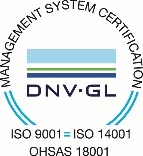 The subject line must state(1) the project: “TCA 3/7/1123 East Prawle RRS – Provision of New Radio Tower”,and(2) the Words “Not to be opened before “Monday 30th September 2019”NEC3 Engineering and ConstructionShort Contract A contract between: 	The Maritime and Coastguard Agency  And:  For: 	Tower Build works associated with the	Construction of a new 16.5m high slimline triangular lattice steel tower at East Prawle RRS.Contract DataContract DataThe Contractor’s Offer 	The Contractor is	Name	Address	Telephone	Email 	The percentage for overheads and profit added to the Contractor’s Cost for people 	is ……….%	The percentage for overheads and profit added to other Contractor’s Cost 	is………….. %	The Contractor offers to provide the Works in accordance with the conditions of contract for an amount to be determined in accordance with the conditions of contract	The offered total of the Prices is 	…………………………………………………………………	Signed on behalf of the Contractor    	Name		…………………………………………………………..  	Position	…………………………………………………………..	Signature	………………………..	Date ……………………The Employer’s Acceptance	The Employer accepts the Contractor’s Offer to provide the Works	Signed on behalf of the Employer	Name	        …………………………………………………………..	Position        …………………………………………………………..	Signature      ………………………..	Date ……………………Price List	Balances from Section 2 & 4 to be carried to this pageNOTEAll prices are done in accordance with the rules as set out in the Civil Engineering Standard Method of Measurement, 4th Edition, as published by the Institution of Civil Engineers.Works Information	Description of the Works	The works comprise the design, delivery to site and erection of a triangular slimline lattice steel tower, the construction of a suitable concrete foundation, tower and antenna rigging works and demolition works associated with an existing guyed lattice steel mast.  	See Specification in Section 3.0 of this document for further Works information details.	Drawings	Specifications 	Title  				Date or Revision		Tick publicly if available	………………………..		…………………………	…………………………..	………………………..		…………………………	…………………………..	………………………..		…………………………	…………………………..	………………………..		…………………………	…………………………..	………………………..		…………………………	…………………………..	See specification in Section 3.0 for details. .Works Information	Constraints on how the Contractor Provides the WorksThe Principal Contractor shall ensure that he protects the Employers property during all planned site works etc.The principal dimensions, layout and configuration of the new towers steelwork must conform to the detail presented in tender drawing PB6209-P-002.P3.The Principal Contractor must ensure that all construction materials required in connection with the development shall be kept/stored within the application site boundary as detailed in the Site Information. The Principal Contractor must be trained and competent to work at Height in accordance with the Work at Height (Amendment) Regulations 2007The Contractor is responsible for working in accordance with the CDM Regulations 2015. Works Information	Requirements for the programmeThe tender programme is to be submitted in the form of a Gantt chart with a clear start and finish date.  It is to be updated and resubmitted should a change of the completion date be anticipated.  It is important to note that the start and finish dates on the final agreed programme will have contractual importance. Services and other items provided by the EmployerSite InformationSite Location Maps – East Prawle RRS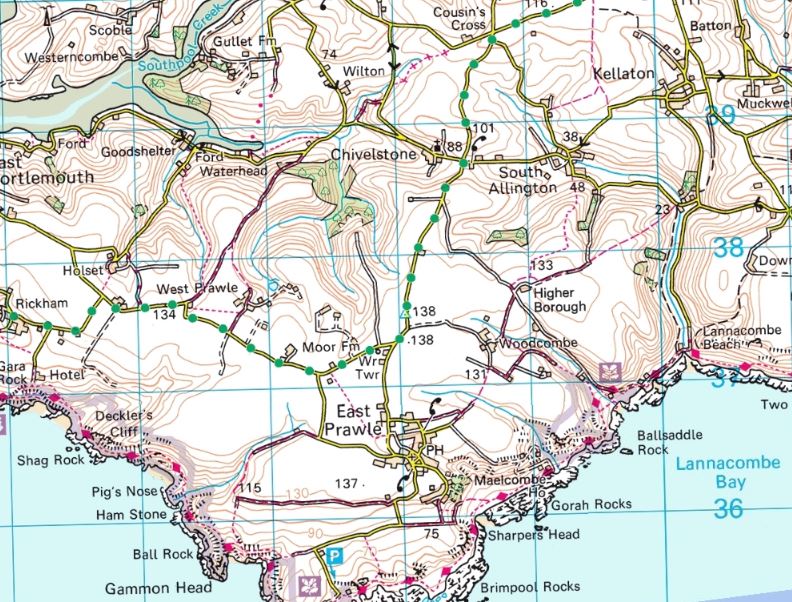  REPRODUCED FROM ORDNANCE SURVEY MAPS WITH PERMISSION FROM THE CONTROLLER OF HM STATIONERY OFFICE. CROWN COPYRIGHT RESERVED. LICENCE No. 100023422 2007.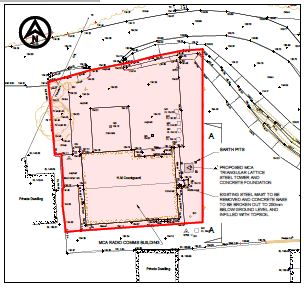 .Site Photographs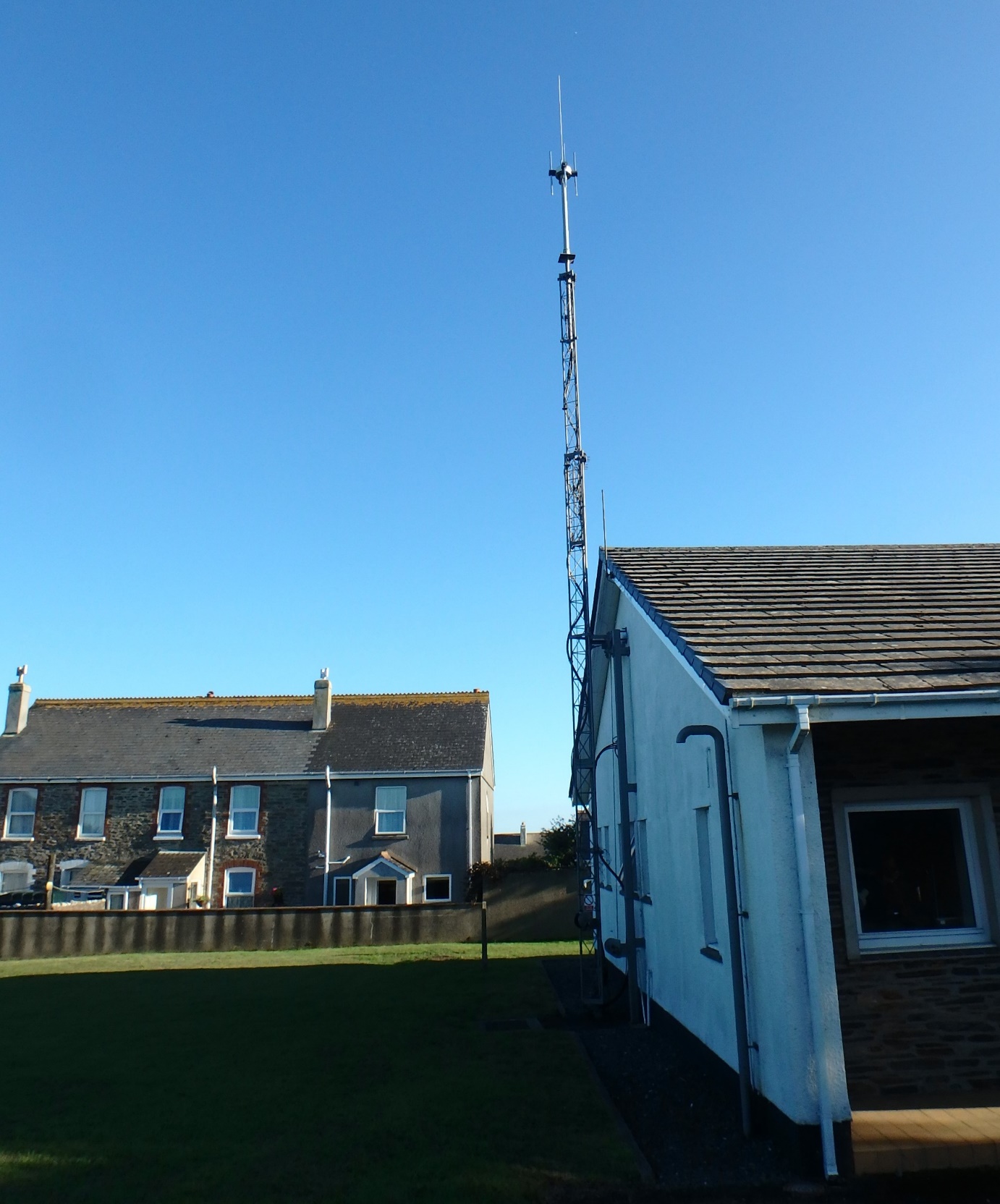 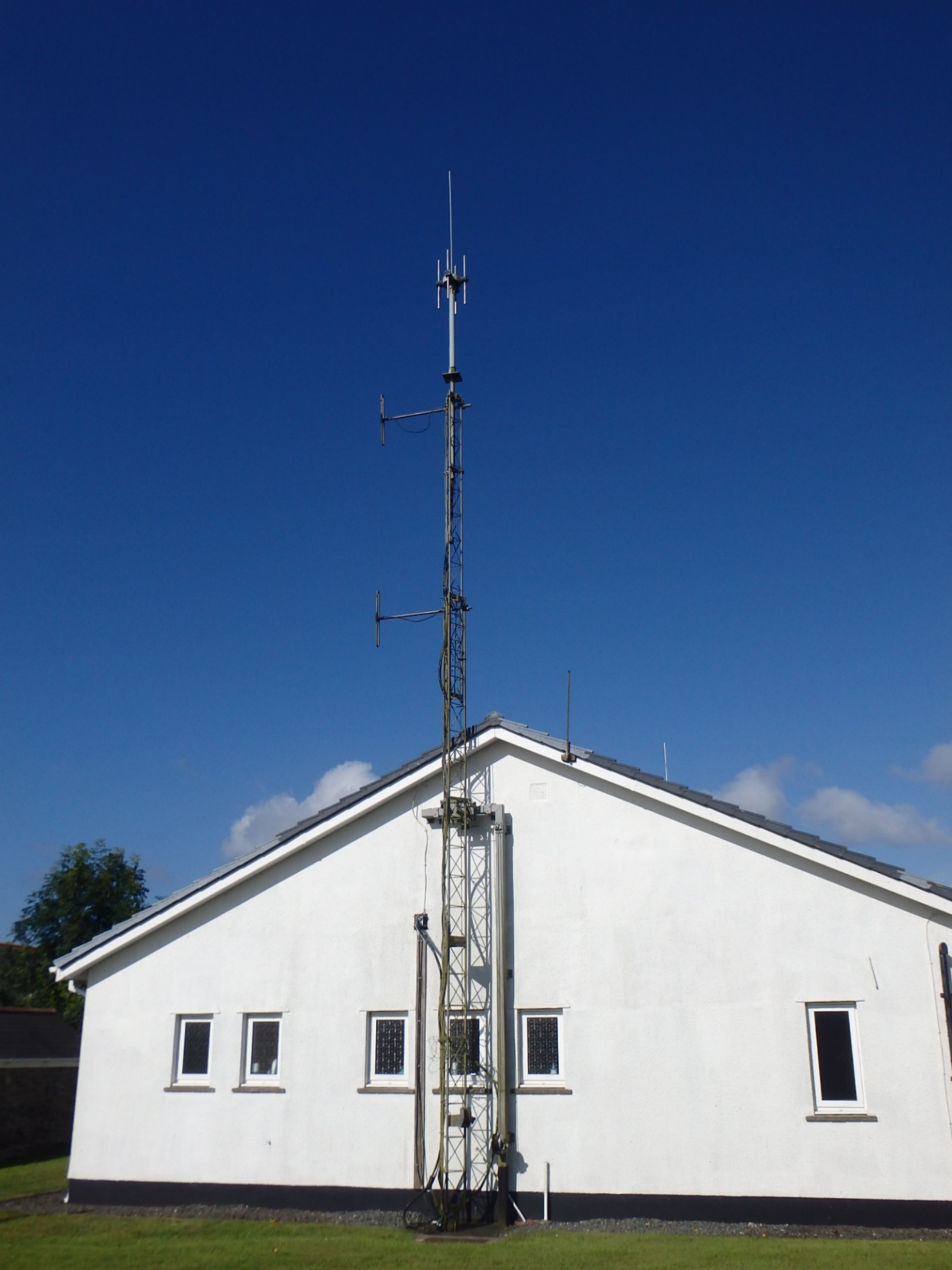 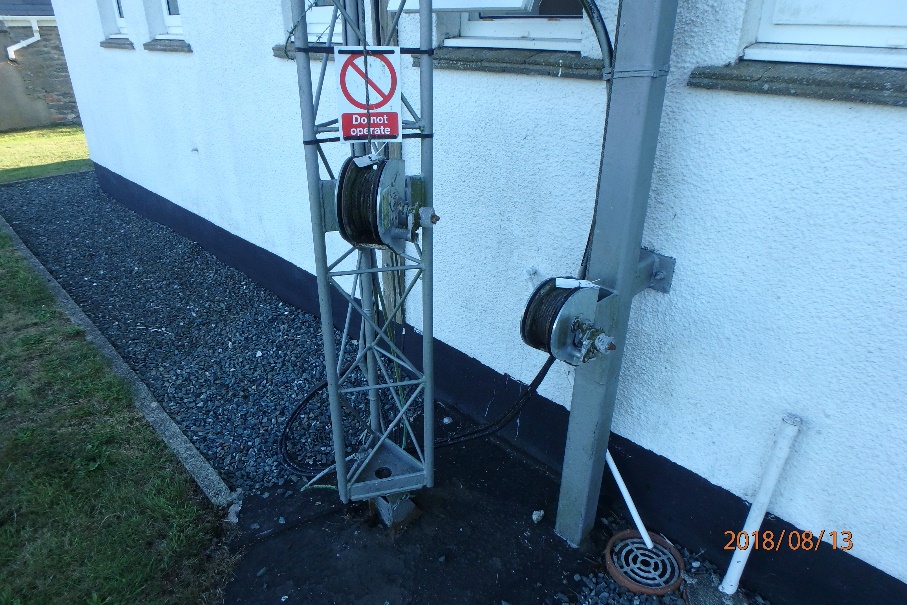 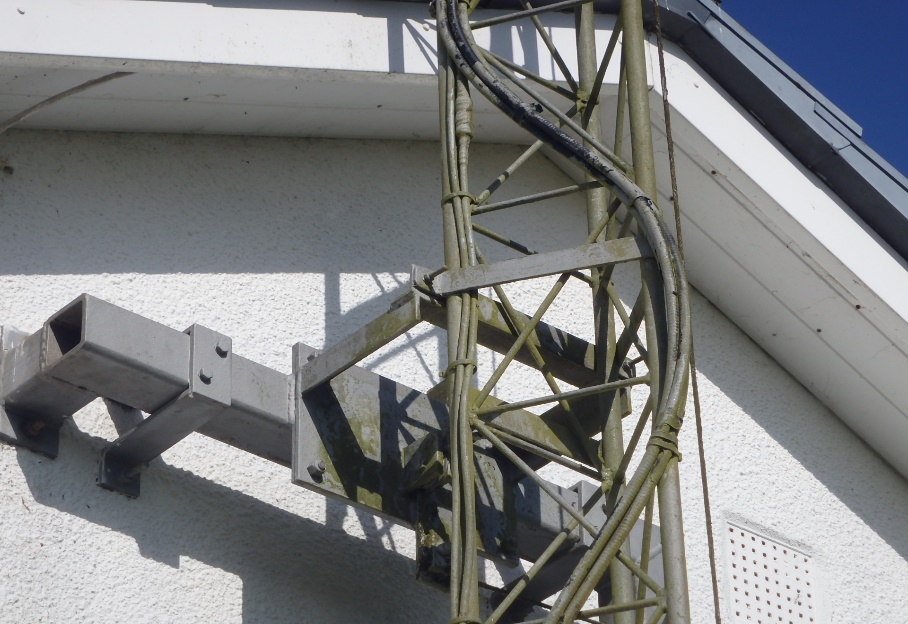 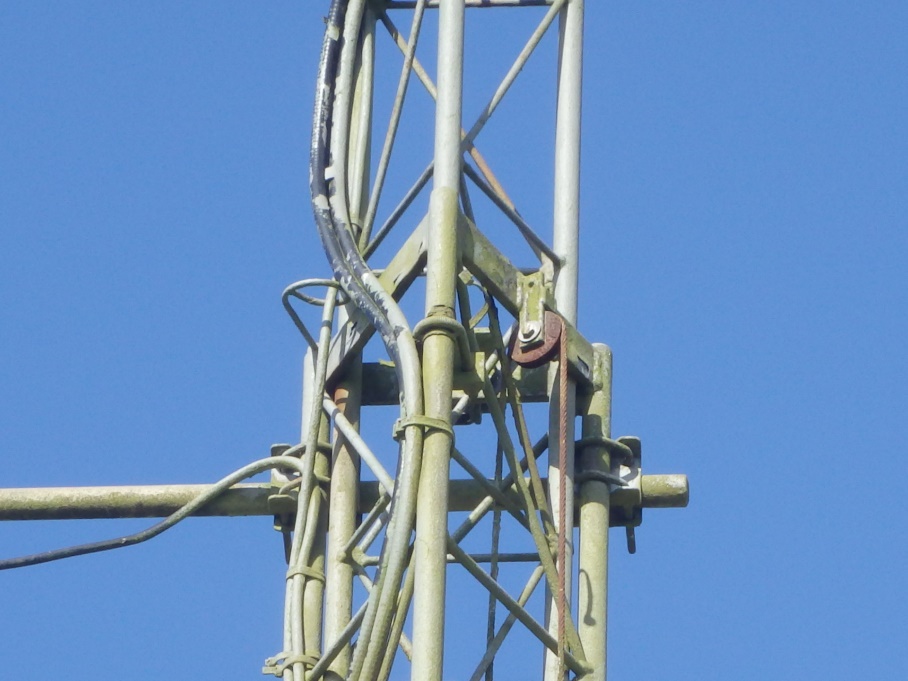 Item No.DescriptionUnitQuantityRatePrice (£)2.00Preamble to General & Preliminary ItemsThe successful Contractor will be appointed as the Principal Contractor for the works in accordance with Part 3 of the CDM Regulations 2015.The Contractor is responsible for providing the site establishment and general attendance (i.e. labour, plant, materials or other facilities as deemed necessary by the Contractor for the works)The following items are only provided to give guidance to help the Contractor price the G&P items. It is the Contractors responsibility to assess the client’s requirements.2.01Employer (Client)Maritime and Coastguard AgencyBay 3/1,Spring Place,SouthamptonSO15 1EG2.02Principal ContractorTo be confirmed2.03Employers Representative/ Project ManagerRoyal HaskoningDHV74/2 Commercial QuayCommercial StreetLeith, EdinburghEH6 6LX2.04Principal DesignerRoyal HaskoningDHV74/2 Commercial QuayCommercial StreetLeith, EdinburghEH6 6LX2.05Tender DocumentsThe Tender Documents are, General and Preliminaries, Specification, Price Schedule, Tender DrawingsPage Total Carried to CollectionItem No.DescriptionUnitQuantityRatePrice (£)2.06Pre-construction InformationPreconstruction information is described and included as part this tender document.2.07The SiteThe area identified for development is located at H.M Coastguard, Town road East Prawle.  The site is located within the confines of the MCA Freehold Boundary. 2.08Existing Buildings on/ Adjacent to the SiteBuildings within Freehold Boundary:Unmanned radio buildingSteel lattice mast (for demolition as part of the Works)Buildings outwith Freehold Boundary:Privately owned properties and gardens on Town Road 2.09Existing Utilities and ServicesIncluded in Pre-construction Information document2.10Soils and Ground WaterIncluded in Pre-construction Information document2.11Site InvestigationIncluded in Pre-construction Information document2.12Health and Safety FileThere is no Health and Safety file available for East Prawle RRS2.13Access to the SiteSite access is to be agreed with the Project Manager. The Contractor is required to discuss access requirements with the PM at least 5 days prior to any site activities.Page Total Carried to CollectionItem No.DescriptionUnitQuantityRatePrice (£)2.14Parking and Traffic MovementThere is a parking area just within the entrance to the Freehold.  Parking areas and a site compound area to be agreed between the Principal Contractor, the Project Manager and the Clients representative at the pre-start meeting. Visitor parking must be made available for persons accessing the site during the Works to maintain continuous operation in the building as required.  The Principal Contractor is responsible for the control of his and any sub-contractor vehicles to and from the site, ensuring minimal disruption for the MCA and local road users.  The Principal Contractor must ensure the access road to and from the Site is not blocked.  2.15Health and Safety HazardsThe nature and condition of the site cannot be fully and certainly ascertained before it is opened up. However the following hazards are or may be present:Underground drains;Buried services including mains power and telecoms The accuracy and sufficiency of this information is not guaranteed by the Employer or the Employer’s representative. Ascertain if any additional information is required to ensure the safety of all persons and the Works.2.16Site VisitThe Contractor is required to visit site in order to familiarise himself with the nature of the site and any difficulties that may be apparent or perceived. No claim will be considered that may arise from alleged lack of knowledge of such criteria. Access to the existing MCA site is open 2.17The WorksThe Works comprise the design, delivery to site and construction of a 16.5m high triangular lattice steel tower (FLI ATS 1250 or equivalent of matching ultimate dimensions), design and construction of a suitable tower concrete foundation, tower antenna and rigging works and demolition works associated with an existing lattice steel tower.Page Total Carried to CollectionItem No.DescriptionUnitQuantityRatePrice (£)2.17The WorksThe Works comprise the design, delivery to site and construction of a 16.5m high triangular lattice steel tower , design and construction of a suitable tower concrete foundation, tower antenna and rigging works and demolition works associated with an existing lattice steel telescopic tower and its foundations.2.18Completion Work by OthersNone known at this stage.  Should a requirement for works by others that will affect the Works Programme, an Early Warning Notice will be raised. 2.19TenderTenders must include for all work shown or described in the tender documents as a whole or clearly apparent as being necessary for the complete and proper execution of the Works.2.20Period of ValidityPeriod: After submission or lodgement, keep tender open for consideration (unless previously withdrawn) for not less than 90 days. 2.21Priced DocumentsAlterations: Do not alter or qualify the priced documents without written consent. Tenders containing unauthorised alterations or qualifications may be rejected. Measurements: Where not stated, ascertain from the drawings. Deemed included: Costs relating to items, which are not priced, will be deemed to have been included elsewhere in the tender. Submit with tender.Page Total Carried to CollectionItem No.DescriptionUnitQuantityRatePrice (£)2.22Tender ProgrammeProgramme of work: Prepare a summary showing the sequence and timing of the principal parts of the Works and periods for planning and design. Itemise any work which is excluded. Submit with tender. Please note your tender stage programme may be incorporated as the accepted programme if selected by the Employer at tender stage. 2.23Tender Stage Method StatementsMethod Statements: Prepare, describing how and when the works will be carried out. Submit with tender.Method Statements to be revised as required after the pre-start meeting with the Project Manager. 2.24Design DocumentsInclude the following in the Contractor’s Proposal:Design drawings: Present outline drawings’ confirming the design of the new lattice steel tower conforms to the layout and configuration presented in drawing PB6209-P-02.P3 in Appendix A. Submit with tender. See specification for additional design responsibilities.2.25Substitute ProductsIf products of different manufacture to those specified are proposed, submit details with the tender giving reasons for each proposed substitution. Substitutions, which have not been notified at tender stage, may not be considered. Compliance: Substitutions accepted will be subject to the verification requirements of clause 2.35.2.26Named Sub-contractorsGeneral: Comply with the Construction Industry Board of ‘Code of Practice for the selection of Sub-Contractors’.List: Provide details of all Sub-Contractors and the work for which they will be responsible.Submit: Within one week of being requested to do so.Page Total Carried to CollectionItem No.DescriptionUnitQuantityRatePrice (£)2.27Definitions and InterpretationMeaning: Terms, derived terms and synonyms used in the preliminaries/ general conditions and specification are as stated therein or in the appropriate British Standard or British Standard glossary. 2.28CommunicationDefinition: Includes advise, inform, submit, give notice, instruct, agree, confirm, seek or obtain information, consent or instructions, or make arrangements. Format: In writing to the person named in clause 2.03 unless specified otherwise. Response: Do not proceed until response has been received.2.29ProductsDefinition: Materials, both manufactured and naturally occurring, and goods, including components, equipment and accessories, intended for the permanent incorporation in the Works.Includes: Goods, plant, materials, site materials and things for incorporation into the Works.2.30Site EquipmentDefinition: All appliances or things of whatsoever nature required in or about the construction for completion of the Works but not materials or other things intended to form or forming part of the Permanent Works.Includes: Construction appliances, vehicles, consumables, tools, temporary works, scaffolding, cabins and other site facilities.2.31Contractors DesignMeaning: Design to be carried out or completed by the Contractor and supported by appropriate contractual arrangements, to correspond with specified requirements.Page Total Carried to CollectionItem No.DescriptionUnitQuantityRatePrice (£)2.32Submit ProposalsMeaning: Submit information in response to specified requirements.2.33Manufacturer and Product ReferenceManufacturer: The firm under whose name the particular product is marketed.Product reference: The proprietary brand name and/ or reference by which the particular product is identified.Currency: References are to the Currency. References are to the particular product as specified in the manufacturer’s technical literature current on the date of the invitation to tender.2.34Substitution of ProductsProducts: If an alternative product to that specified is proposed, obtain approval from the Project Manager before ordering the product.Reasons: Submit reasons for the proposed substitution.Documentation: Submit relevant information.Manufacturers’ guarantees: If substitution is accepted, submit before ordering products2.35Reference DocumentsConflicts: Specification prevails over referenced documents.2.36Equivalent ProductsInadvertent omission: Wherever products are specified by proprietary name the phrase 'or equivalent' is to be deemed included.Page Total Carried to CollectionItem No.DescriptionUnitQuantityRatePrice (£)Documents provided on behalf of Employer2.37DimensionsScaled dimensions: Do not rely on2.38The SpecificationCoordination: All sections must be read in conjunction with Main Contract Preliminaries/ General conditions.Documents provided by the Contractor/ Sub-contractor/ Supplier2.39Contractors Design InformationComplete the design and detailing of the Works as specified. 
Provide: 
Production information based on the drawings, specification and other information. Liaison to ensure coordination of the work with related construction elements and utility services.Master Programme: Make reasonable allowance for completing design/ production information, submission (including to the Principal Designer), comment, inspection, amendment, resubmission and re-inspection. Submit: Within two weeks of request.Information required: New tower/concrete foundation design calculations; tower fabrication drawings; tower foundation construction drawings;. – Format: PDFNumber of copies:  OneSubmit: Within three weeks of award of contract2.40As Built drawings and informationContractor designed work: Provide drawings/ information for inclusion in the Health and Safety File.Submit: At least one week before completion datePage Total Carried to CollectionItem No.DescriptionUnitQuantityRatePrice (£)2.41Technical LiteratureInformation: Keep on site for reference by all supervisory personnel:
Manufacturers' current literature relating to all products to be used in the Works.
Relevant British, EN or ISO Standards.2.42Maintenance Instructions and GuaranteesComponents and equipment: Obtain or retain copies, register with manufacturer and hand over on or before completion of the Works. Information location: In Building Manual.Management of The Works2.43SupervisionGeneral: Accept responsibility for coordination, supervision and administration of the Works, including subcontracts. Coordination: Arrange and monitor a programme with each subcontractor, supplier, local authority and statutory undertaker, and obtain and supply information as necessary for coordination of the work2.44InsuranceDocumentary evidence: Before starting work on site submit details, and/or policies and receipts for the insurances required by the Conditions of Contract.2.45Insurance ClaimsNotice: If any event occurs which may give rise to any claim or proceeding in respect of loss or damage to the Works or injury or damage to persons or property arising out of the Works, immediately give notice to the Employer, the person named in clause 2.01 and the Insurers. Failure to notify: Indemnify the Employer against any loss, which may be caused by failure to give such noticePage Total Carried to CollectionItem No.DescriptionUnitQuantityRatePrice (£)2.46Programme/ ProgressMaster programme: Immediately when requested and two weeks after award of contract submit in an approved form a master programme for the Works, which must include details of:
Work stages or elements of the construction as appropriate for the Works.
Design and production information provided by the Contractor/Subcontractors/ Suppliers, including inspection and checking (see clause 2.40).
Planning and mobilisation by the ContractorEarliest and latest start and finish dates for each activity and identify all critical activities.
Running in, adjustment, commissioning and testing of all engineering services and installations.
Exclusions: Where and to the extent that the programme implications for work which is not so defined are impossible to assess the Contractor should exclude it and confirm this when submitting the programme. Submit one copy.2.47Commencement of WorkNotice: Before the proposed date for commencement of work on site give minimum notice of two weeks2.48Notification of Compensation EventNotwithstanding the Contractor's obligations under the Contract written notice must also be given of all other causes which apply concurrently2.49Site MeetingsGeneral: Site meetings will be held to review progress and other matters arising from administration of the Contract. Frequency: Pre-start, weekly visits during the site works and a final snagging inspection.Attendees: Attend meetings and inform subcontractors and suppliers when their presence is required. Chairperson (who will also take and distribute minutes): Employer’s Representative.Page Total Carried to CollectionItem No.DescriptionUnitQuantityRatePrice (£)2.50Notice of CompletionRequirement: Give notice of the anticipated dates of completion of the whole or parts of the Works. Associated works: Ensure necessary access, services and facilities are complete. Period of notice (minimum): Two weeks. 2.51Quotations for Proposed Instructions or Compensation EventsInclude: A detailed breakdown of the cost, including any allowance for direct loss and expense. Details of any additional resources required. Details of any adjustments to be made to the programme for the Works.Any other information as is reasonably necessary to fully assess the implications of issuing such an instruction. Inability to comply: Inform immediately if it is not possible to comply with any of the above requirements. 2.52MeasurementCovered work: Give notice covering work required to be measured.Standards of Products and Executions2.53Incomplete DocumentationGeneral: Where and to the extent that products or work are not fully documented, they are to be: Of a kind and standard appropriate to the nature and character of that part of the Works where they will be used. Suitable for the purposes stated or reasonably to be inferred from the project documents. Contract documents: Omissions or errors in description and/ or quantity shall not vitiate the Contract nor release the Contractor from any obligations or liabilities under the Contract.Page Total Carried to CollectionItem No.DescriptionUnitQuantityRatePrice (£)2.54Workmanship SkillsOperatives: Appropriately skilled and experienced for the type and quality of work.
Riggers must also be trained and competent to Work at Height in accordance with the Work at Height (Amendment) Regulations 2007.Evidence: Operatives must produce evidence of skills/ qualifications when requested. 2.55Quality of ProductsGenerally: New. (Proposals for recycled products may be considered). Supply of each product: From the same source or manufacturer. 	Whole quantity of each product required to complete the Works: Consistent kind, size, quality and overall appearance. Tolerances: Where critical, measure a sufficient quantity to determine compliance. Deterioration: Prevent. Order in suitable quantities to a programme and use in appropriate sequence.2.56Quality of ExecutionGenerally: Fix, apply, install or lay products securely, accurately, plumb, neatly and in alignment. Colour batching: Do not use different colour batches where they can be seen together. Dimensions: Check on-site dimensions. Finished work: Not defective, e.g. not damaged, disfigured, dirty, faulty, or out of tolerance. Page Total Carried to CollectionItem No.DescriptionUnitQuantityRatePrice (£)2.57ComplianceCompliance with proprietary specifications: Retain on site evidence that the proprietary product specified has been supplied.Compliance with performance specifications: Submit evidence of compliance, including test reports indicating:Properties tested.Pass/ fail criteria.Test methods and procedures.Test results.Identity of testing agency.Test dates and times.Identities of witnesses.Analysis of results. 2.58InspectionsProducts and executions: Inspection or any other action must not be taken as approval unless confirmed in writing referring to: Date of inspectionPart of the work inspected.Respects or characteristics which are approved. Extent and purpose of the approval. Any associated conditions. 2.59Related WorkDetails: Provide all trades with necessary details of related types of work. Before starting each new type or section of work ensure previous related work is:Appropriately completeIn accordance with the project documents. To a suitable standard. In a suitable condition to receive the new work. Preparatory work: Ensure all necessary preparatory work has been carried out. Page Total Carried to CollectionItem No.DescriptionUnitQuantityRatePrice (£)2.60Manufacturers Recommendations/ InstructionsGeneral: Comply with manufacturer's printed recommendations and instructions current on the date of the Invitation to tender.Changes to recommendations or instructions: Submit details.Ancillary products and accessories: Use those supplied or recommended by main product manufacturer.Agreed certified products: Comply with limitations, recommendations and requirements of relevant valid certificates.2.61Approval of ProductsSubmissions, samples, inspections and tests: Undertake or arrange to suit the Works programme.2.62Approval of ExecutionSubmissions, samples, inspections and tests: Undertake or arrange to suit the Works programme. Approval: Relates to the stated characteristics of the sample. (If approval of the finished work as a whole is required this is specified separately). Do not conceal, or proceed with affected work until compliance with requirements is confirmed. Complying sample: Retain in good, clean condition on site. Remove when no longer required. 2.63Setting OutGeneral: Submit details of methods and equipment to be used in setting out the Works.Levels and dimensions: Check and record the results on a copy of drawings.Notify discrepancies and obtain instructions before proceeding.Inform: When complete and before commencing construction. Page Total Carried to CollectionItem No.DescriptionUnitQuantityRatePrice (£)2.64Appearance and FitTolerances and dimensions: If likely to be critical to execution or difficult to achieve, as early as possible either:Submit proposals; or Arrange for inspection of appearance of relevant aspects of partially finished work.General tolerances (maximum): To BS 5606: 1990, tables 1 and 2.2.65Critical DimensionsCritical dimensions: Set out and construct the Works to ensure compliance with the tolerances stated.Location: Detailed on drawings PB1419-T-002.2.66Service RegulationsNew or existing services. Comply with the Byelaws or Regulations of the relevant Statutory Authority.2.67Electrical Installation CertificateSubmit: When relevant electrical work is completed.Original certificate: To be lodged in the Building Manual and Health and Safety File.2.68Mechanical and Electrical ServicesFinal tests and commissioning: Carry out so that services are in full working order at completion of the Works.2.69SupervisionGeneral: In addition to the constant management and supervision of the Works provided by the Contractor's person in charge, all significant types of work must be under the close control of competent trade supervisors to ensure maintenance of satisfactory quality and progress.Replacement: Give maximum possible notice before changing person in charge or site agent.Page Total Carried to CollectionItem No.DescriptionUnitQuantityRatePrice (£)2.70Proposals for Rectification of Defective Products/ExecutionsProposals: Immediately any execution or product is known, or appears, to be not in accordance with the Contract, submit proposals for opening up, inspection, testing, making good, adjustment of the Contract Sum, or removal and re-execution. Acceptability: Such proposals may be unacceptable and contrary instructions may be issued2.71Work Before CompletionGeneral: Make good all damage consequent upon the Works.Temporary markings, coverings and protective wrappings: Remove unless otherwise instructed.Cleaning: Clean the Works thoroughly inside and out, including all accessible ducts and voids. Remove all splashes, deposits, efflorescence, rubbish and surplus materials.Cleaning materials and methods: As recommended by manufacturers of products being cleaned, and must not damage or disfigure other materials or construction. COSHH dated data sheets: Obtain for all materials used for cleaning and ensure they are used only as recommended by their manufacturers. New Galvanised Steelwork: Touch up any areas of abrasion or damage to the steelwork in accordance with the Galvanisers Association Handbook. 2.72Security at CompletionGeneral: Leave the Works secure with, where appropriate, all accesses closed and locked.Page Total Carried to CollectionItem No.DescriptionUnitQuantityRatePrice (£)2.73Making Good DefectsRemedial work: Arrange access with the Client Representative and Employer.Rectification: Give reasonable notice for access to the various parts of the Works.Completion: Notify when remedial works have been completed.2.74Security, Health & SafetyPreconstruction InformationLocation: Integral with the project Preliminaries, including but not restricted to the following sections: Description of projectClient’s consideration and management requirements Environmental restrictions and on-site risksSignificant design and construction hazardsThe Health and Safety File2.75Execution HazardsCommon hazards: Not listed. Control by good management and site practice.Significant hazards: The design of the project includes the following:Climbing and working at height;Falls and accidents at height;Deep excavation works/collapse of trench;Electrical hazards/buried services;Radiation hazards;Falling objects;2.76Product HazardsHazardous substances: Site personnel levels must not exceed occupational exposure standards and maximum exposure limits stated in the current version of HSE document EH40: Workplace Exposure Limits.Common hazards: Not listed. Control by good management and site practice.Page Total Carried to CollectionItem No.DescriptionUnitQuantityRatePrice (£)2.77Construction Phase Health and Safety FileSubmission: Present to the Employer/ Client no later than two weeks before commencement of work on site.Confirmation: Do not start construction work until the Employer has confirmed in writing that the Construction Phase Health and Safety Plan includes the procedures and arrangements required by the CDM Regulations.Content: Develop the plan from and draw on the Outline Construction Phase Health and Safety Plan and Preconstruction information.2.78SecurityProtection: Safeguard the site, the Works, products, materials, and any existing infrastructure affected by the Works from damage and theft. Provide temporary screening (e.g. Heras fencing). Access: Take all reasonable precautions to prevent unauthorized access to the site, the Works and adjoining property.2.79StabilityResponsibility: Maintain the stability and structural integrity of the Works and adjacent structures during the Contract. 2.80Employer’s Representatives Site VisitsSafety: Submit details in advance, to the Employer or the Employer’s Representative, of safety provisions and procedures (including those relating to materials, which may be deleterious), which will require their compliance when visiting the site.Protective clothing and/ or equipment: Provide and maintain on site for the Employer and the person stated in clause 2.03 and other visitors to the site.Page Total Carried to CollectionItem No.DescriptionUnitQuantityRatePrice (£)2.81Working RestrictionsStorage of Construction Materials: All construction materials required in connection with the development shall be kept/stored within the application site boundary as detailed on tender drawing PB1419-T-001.Protect Against the Following2.82PollutionPrevention: Protect the site, the Works and the general environment including the atmosphere, land, streams and waterways against pollution. Contamination: If pollution occurs inform immediately, including to the appropriate Authorities and provide relevant information.2.83NuisanceDuty: Prevent nuisance from smoke, dust, rubbish, vermin and other causes. Surface water: Prevent hazardous build-up on site, in excavations and to surrounding areas and access roads.2.84Asbestos Containing Materials/Dangerous SubstancesDuty: Report immediately any suspected materials discovered during execution of the Works. Do not disturb. Agree methods for safe removal or encapsulation2.85Smoking on SiteNot permitted2.86Burning on SiteNot permittedPage Total Carried to CollectionItem No.DescriptionUnitQuantityRatePrice (£)2.87WasteIncludes: Rubbish, debris, spoil, surplus material, containers and packaging.General: Minimize production. Prevent accumulations. Keep the site and Works clean and tidy.Handling: Collect and store in suitable containers. Remove frequently and dispose of site in a safe and competent manner:Non-hazardous material: In a manner approved by the Waste Regulation Authority.Hazardous material: As directed by the Waste Regulation Authority and in accordance with relevant regulations.
Recyclable material: Sort and dispose at a Materials Recycling Facility approved by the Waste Regulation Authority.
Voids and cavities in the construction: Remove rubbish, dirt and residues before closing in.Waste transfer documentation: Retain on site.Protect the Following2.88Existing ServicesConfirmation: Notify all service authorities, statutory undertakers and/ or adjacent owners of proposed works not less than four weeks before commencing site operations. Identification: Before starting work, check and mark positions of mains/ services. Where positions are not shown on drawings obtain relevant details from service authorities, statutory undertakers or other owners. Work adjacent to services: Comply with service authority's/ statutory undertaker's recommendations.Adequately protect, and prevent damage to services: Do not interfere with their operation without consent of service authorities/ statutory undertakers or other owners.Page Total Carried to CollectionItem No.DescriptionUnitQuantityRatePrice (£)Identifying services: Below ground: Use signboards, giving type and depth.Damage to services: If any results from execution of the Works: Immediately give notice and notify appropriate service authority/ statutory undertaker.Make arrangements for the work to be made good without delay to the satisfaction of service authority/ statutory undertaker or other owner as appropriate.Any measures taken to deal with an emergency will not affect the extent of the Contractor's liability.Marker tapes or protective covers: Replace, if disturbed during site operations, to service authority's/ statutory undertakers recommendations.2.89Roads and FootpathsDuty: Maintain roads, hard standing areas and footpaths within and adjacent to the site and keep clear of mud and debris. Damage caused by site traffic or otherwise consequent upon the Works: Make good to the satisfaction of the Employer or other owner.2.90Existing Topsoil and SubsoilDuty: Prevent over compaction of existing topsoil and subsoil in those areas which may be damaged by construction traffic, parking of vehicles, temporary site accommodation or storage of materials and which will require reinstatement prior to completion of the Works. Protection: Before starting work submit proposals for protective measures.2.91Existing FeaturesProtection: Prevent damage to existing site fences, roads, paved areas and other site features, which are to remain in position during execution of the Works. Page Total Carried to CollectionItem No.DescriptionUnitQuantityRatePrice (£)2.92Existing WorkProtection: Prevent damage to existing work, structures or other property during the course of the work.  Removal: Minimum amount necessary. Replacement work: To match existingSpecific Limitations on Method/Sequence/Timing2.93Method/Sequence of WorkSpecific limitations: Include the following in the programme:MCA Engineering Support Contractor works2.94Working HoursSpecific limitations: Monday - Friday 08:00 - 18:00 Approval from the PM will be required for Saturday and Sunday work and any work done outside normal working hours.Facilities/Temporary Work/Services2.95Spoil Heaps, Temporary Works/ServicesLocation: Give notice of intended siting. Maintenance: Alter, adapt and move as necessary. Remove when no longer required and make good. 2.96AccommodationThere are no welfare facilities or accommodation provided by the Employer.Page Total Carried to CollectionItem No.DescriptionUnitQuantityRatePrice (£)Operation/Maintenance of the Finished Works2.97The Health and Safety FileResponsibility: The Principal Contractor and Principal Designer.Content: Obtain and provide comprehensive information for owners and users of the completed Works.Include an overview of the main design principles and describe key components and systems within the finished Works, so affording a complete understanding of the Works, including the cabin systems to enable efficient and safe operation and maintenance.Format: A4 size, plastics covered, loose leaf, four ring binders with hard covers, each indexed, divided and appropriately cover titled.Number of copies: 2Delivery to: Project ManagerContractor’s General Cost Items2.98Management and StaffCost significant items: Provide all disbursements arising from the employment of all staff2.99Contractor’s General Cost Items: Site Accommodation Site AccommodationDetails: Site accommodation not made available by the Employer: See section 2.96. The Contractor will be responsible for the provision of site welfare facilities for their staff and sub-contractors.3.00Services and FacilitiesDetails: Services or facilities required or made/ not made available by the Employer: See section 2.96 & 2.99. Cost significant items: Provide all plant, tools and vehicles necessary for the execution of the works.Page Total Carried to CollectionItem No.DescriptionUnitQuantityRatePrice (£)3.01Mechanical PlantCost significant items: Allow for all mechanical plant not included for in the Schedule of Works e.g. cranes, hoists, personnel transport etc3.02Temporary WorksDetails: Temporary works made available by the Employer: None.Cost significant items: Allow for all temporary works required for the proper execution of the works e.g. roads, footpaths, tracks, hard standing, fencing, gates, boards, scaffolding etc.3.03Work by/on behalf of EmployerAntenna/Aerial Supply and Advice - MCA Engineering Support ContractorPage Total Carried to CollectionPage Number	AmountPage NumberAmount1£14£2 £15£3£16£4£17£5£18£6£19£7£20£8£21£9£22£10£23£11£24£12£13£-TOTAL CARRIED TO PRICE LISTTOTAL CARRIED TO PRICE LISTTOTAL CARRIED TO PRICE LISTTOTAL CARRIED TO PRICE LIST
£Antenna TypeAntenna DetailProposed Height (m)Orientation and BearingNoteCentre Fed DipoleContractor to liaise with MCA Engineering Support Contractor to confirm boom diameter, size and lengthApprox.16m AGLTBC, but southerly directionDipole and boom to be supplied by the Contractor to install.  Cross-over plates, fixings and feeder to be supplied by the ContractorCentre Fed DipoleContractor to liaise with MCA Engineering Support Contractor to confirm boom diameter, size and lengthApprox.12m AGLTBC, but southerly directionDipole and boom to be supplied by the Contractor to install.  Cross-over plates, fixings and feeder to be supplied by the ContractorCentre Fed DipoleContractor to liaise with MCA Engineering Support Contractor to confirm boom diameter, size and lengthApprox.10m AGLTBC, but southerly directionDipole and boom to be supplied by the Contractor to install.  Cross-over plates, fixings and feeder to be supplied by the ContractorCentre Fed DipoleContractor to liaise with MCA Engineering Support Contractor to confirm boom diameter, size and lengthApprox.8m AGLTBC, but southerly directionDipole and boom to be supplied by the Contractor to install.  Cross-over plates, fixings and feeder to be supplied by the ContractorCentre Fed DipoleContractor to liaise with MCA Engineering Support Contractor to confirm boom diameter, size and lengthApprox.6m AGLTBC, but southerly directionDipole and boom to be supplied by the Contractor to install.  Cross-over plates, fixings and feeder to be supplied by the ContractorWhip AerialContractor to liaise with MCA Engineering Support Contractor for details5.5m AGL N/AMCA Whip aerial to be transferred from existing building to tower..  Additional fixings to be supplied by the ContractorAntenna TypeAntenna DetailProposed Height (m)Orientation and BearingNote3No.Sector Panel AntennasStandard sector antenna to be selected for design16.5m000 o, 120 o & 240oAllow for mounting antennas on head frame and 4No.LDF5-50 feeders per antenna3No. 0.6m diameter DishStandard 0.6m diameter dish to be selected for design16.5m060 o, 180 o & 300oAllow for 1No.LDF4-50 feeder per dishItem No.DescriptionUnitQuantityRatePrice (£)12.1Design drawings, calculations and the like for all structural engineering works associated with the lattice steel tower.12.2Design drawings, calculations and the like for all structural engineering works associated with the reinforced concrete foundation(s) for the lattice steel tower.12.3Design drawings, calculations and the like for all electrical engineering works associated with the lightning protection system.12.4Excavation works associated with construction of the reinforced concrete foundation(s) for the lattice steel tower.12.5Allow for opening up and making good an opening into the existing building and include for the purchase and fitting of a “Roxtec” gland or approved equivalent sized to meet the proposed antenna complement feeder numbers.12.6The construction of a reinforced concrete foundation for the lattice steel tower.12.7The purchase or fabrication of, supply and erection of a 16.5m slimline triangular lattice steel tower on prepared foundations12.8The installation of a lightning protection system for the tower in accordance with the specification and tender drawings.12.9Installation of complete radio tower antenna compliment including all rigging works. All feeders to be supplied by Contractor along with brackets, fixings etc for antennae[Feeders to be looped and left within building for connection and ground level testing by MCA Engineering team]. 12.10All rigging associated with the “at height” works to cooperate with the MCA Engineering support team for the antenna connection and testing. 12.11The demolition and removal of the existing 12m high triangular guyed lattice steel mast from site. Include for breaking out the tower foundation block to 250mm below ground level and for making good at the support points to the old tower12.12Allow for general grass seeding, landscaping and regrading to suit the levels of the finished works. Page Total Carried to Collection Item PriceGeneral & Preliminary Items – Section 2£Price Schedule – Section 12£TOTAL CARRIED TO PRICE LIST£